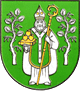 PROGRAM ROZVOJA OBCE OĽŠAVICA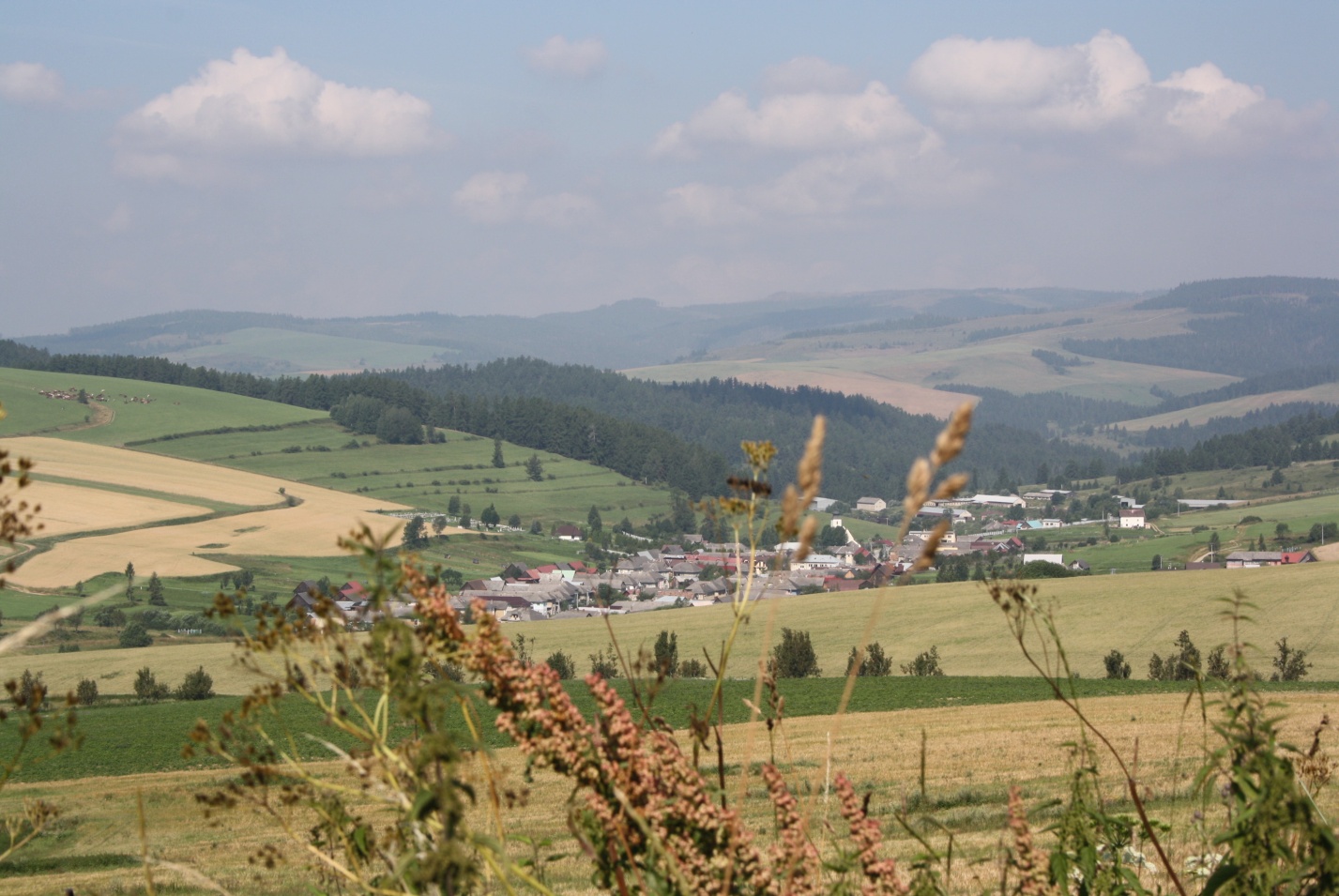 2015I. ÚVODTento dokument bol spracovaný na základe zákona č. 309/2014 Z.z. o podpore regionálneho rozvoja, ktorým sa zmenil pôvodný zákon č. 539/ 2008 Z. z.. Nový zákon o podpore regionálneho rozvoja s účinnosťou od 1. januára 2015 prináša viaceré zmeny aj v možnostiach dotácií pre subjekty územnej spolupráce a zmenila sa tiež definícia partnerstva, preto sa nový zákon dotýka výrazne priamo obce, ale i ďalších subjektov regionálneho rozvoja. Doterajšie Programy hospodárskeho a sociálneho rozvoja (PHSR) sa po novom nazývajú Programy rozvoja (ďalej PR) a významnou zmenou je aj možnosť pre obce vypracovať Spoločný program rozvoja obcí (ďalej SPR)  pre viacero územných samospráv. Obec Oľšavica sa napriek tejto možnosti a úvahám o využití nového prístupu a zapojení sa do SPR rozhodla, že vzhľadom k špecifickosti si vypracuje samostatný PR. Podľa § 12 písmena b) bude zároveň napĺňať zákonom stanovenú povinnosť, t. j. okrem každoročného vyhodnocovania plnenia programu rozvoja, zašle vždy na VÚC PSK do 31. mája správu o jeho plnení.Program rozvoja obce je strednodobý rozvojový dokument, ktorý je vypracovaný v súlade s cieľmi a prioritami ustanovenými v národnej stratégii a zohľadňuje ciele a priority ustanovené v PHSR VÚC PSK, na území ktorej sa nachádza, a je vypracovaný podľa záväznej časti územnoplánovacej dokumentácie obce. 	Je komplexným dokumentom a nositeľom rozvojovej politiky územnej samosprávy, predstáv jej vedenia a obyvateľov o budúcnosti. Poskytuje celkový pohľad na rozvoj obce, pričom sa podrobnejšie zaoberá ekonomickými a sociálnymi aspektmi.  	Obec v podobe programu rozvoja získava nástroj na proaktívne riadenie rozvoja, založené na iniciovaní potrebných a žiaducich zmien. Z tohto hľadiska ho možno vnímať ako dôležitý nástroj marketingovej komunikácie. Obec vypracovaním programu rozvoja dáva najavo záujem o svoju budúcnosť, ako aj budúcnosť svojich obyvateľov a súčasne tým preberá na seba zodpovednosť za ďalší rozvoj.  	Vypracovaním programu rozvoja spĺňajú obce jeden zo základných princípov regionálnej politiky Európskej únie - princíp programovania. Podľa tohto princípu sa podpora zo zdrojov Európskej únie viaže na vypracovanie programových dokumentov, preto zákon o podpore regionálneho rozvoja definuje štyri programové dokumenty regionálneho rozvoja, pričom na úrovni obce túto úlohu podľa § 5  plní program rozvoja obce (PR) alebo spoločný program rozvoja (SPR), musí byť aj v súlade s cieľmi a prioritami ustanovenými v Partnerskej dohode, ktorá predstavuje strategický dokument pre čerpanie finančných prostriedkov zo štruktúr EÚ v programovom období 2014 až 2023 a v súlade s novým programovým obdobím pre čerpanie štrukturálnych fondov pre roky 2014 - 2023 v nadväznosti na možnosti čerpania dotácii aj spoza hraníc SR v oblasti európskych dotačných schém.  Z toho vyplýva, že obec pre získanie finančnej podpory z dotačných a grantových schém musí preukázať súlad zamýšľaného projektu s regionálnymi stratégiami i miestnou, ktorú reprezentuje program rozvoja obce. V zmysle zákona je nevyhnutnou podmienkou ku predloženiu Žiadosti o nenávratné finančné pomoci. 	Programovanie je participatívny proces, to znamená, že ho vykonávajú resp. sa na ňom podieľajú tí, ktorí rozhodujú o budúcnosti obce. Programovanie je interaktívny proces, to znamená, že proces tvorby dokumentu je poháňaný zdola nahor a rozmýšľaním zhora nadol. Zdola – občania, členovia tímu, zhora – volení predstavitelia obce, starosta obce, pracovníci obecného úradu, odborníci, poslanci a ďalší aktéri regionálneho rozvoja pôsobiaci na princípe partnerstva. 	Je dôležité si uvedomiť, že tak ako plynie čas, tak sa menia rôzne systémy, ktoré menia prostredie, a že aj PR obce ako strednodobý program nezostane bez zmien. Ku strategickým dokumentom sa je potrebné vracať, pracovať s nimi a aktualizovať ich po dosiahnutí určitej etapy vývoja či zmene podmienok.Základné princípy tvorby PR: je založený na kvalitných a overených dátach, je výsledkom komplexných analýz v troch kľúčových politikách - oblastiach, je vytvorený partnerstvom hlavných aktérov územia, je v súlade s udržateľným využívaním hodnôt a zdrojov konkrétneho územia, je vyjadrením vízie v konkrétnych stratégiách a rozvojových projektoch. II. METODIKA TVORBY PROGRAMU HOSPODÁRSKEHO A SOCIÁLNEHO ROZVOJA OBCE 	Proces strategického plánovania predstavuje súbor nadväzujúcich činností, ktoré sú riadené tak, aby viedli k naplneniu vopred stanovených a hierarchicky usporiadaných cieľov.Strategické plánovanie podpory regionálneho rozvoja pozostáva z týchto troch hlavných procesov: programovanie, finančné riadenie a monitorovanie, tiež hodnotenie výstupov. 	V rámci programovania sa analyzuje východisková situácia, definujú sa strednodobé ciele, určuje sa primeraná stratégia a vyberajú sa vhodné aktivity na jej realizáciu.Prostredníctvom finančného riadenia sa zabezpečuje finančná podpora na realizáciu podporených aktivít. V procese monitorovania a hodnotenia sa zbierajú a analyzujú dáta o realizovaných a plánovaných aktivitách vo väzbe na finančné zdroje a programovú štruktúru.  Program hospodárskeho a sociálneho rozvoja obce z hľadiska štruktúry podľa zákona č. 309/2014 Z.z.  o podpore regionálneho rozvoja obsahuje 5 častí: analytickú,  strategickú, programovú, realizačnú a finančnú, v ktorých :a) analyzuje možnosti hospodárskeho rozvoja a sociálneho rozvoja obce, hlavné smery jej vývoja, stanovenie cieľov a prvoradých potrieb,b) stanovuje úlohy a prvoradé potreby v rozvoji technickej infraštruktúry, sociálnej infraštruktúry, v starostlivosti o životné prostredie, vo vzdelávaní, v kultúre a v ďalších oblastiach podľa § 3 ods. 2,c) navrhuje finančné a administratívne zabezpečenie.	Analytická časť dokumentu obsahuje analýzu vnútorného, vonkajšieho prostredia a zhodnotenie súčasného stavu. Súčasťou je sprehľadnenie prírodných, kultúrnych, ľudských, materiálnych a ekonomických zdrojov obce. Hlavným zdrojom údajov, ktoré sme použili pri analýze týchto oblastí života obce bola samotná samospráva obce – jej predstavitelia, občania obce, najmä tiež ŠÚ SR a internet. Občania sa do procesu zapojili hlavne vyplnením dotazníka v rámci prieskumu verejnej mienky, ale tiež do problémovej analýzy, tvorby vízie  a SWOT analýzy.  Strategická časť obsahuje stratégiu rozvoja obce pri zohľadnení jeho vnútorných špecifík a určí hlavné ciele a priority rozvoja pri rešpektovaní princípov regionálnej politiky v záujme dosiahnutia vyváženého udržateľného rozvoja územia. Táto obsahuje: - víziu územia, - formuláciu a návrh stratégie, - výber a popis strategických cieľov v jednotlivých politikách - oblastiach rozvoja (hospodárska,	sociálna, environmentálna). Programová časť obsahuje najmä zoznam opatrení a aktivít na zabezpečenie realizácie programu rozvoja obce, t.j. pozostáva z aktivít, realizáciou ktorých by sa mali naplniť stanovené ciele. Ku každej aktivite je priradený predpokladaný termín a osobná zodpovednosť za realizáciu, výška nákladov a zdroje finančných prostriedkov, z ktorých sa bude čerpať pri ich samotnej realizácii. Obsahuje tak podrobnejšie rozpracovanie strategických cieľov v hospodárskej, sociálnej a environmentálnej politike na úroveň opatrení a aktivít, ktoré sú tvorené vecne príbuznými skupinami projektov.Realizačná časť ako súčasť programovej je zameraná na popis postupov inštitucionálneho a organizačného zabezpečenia realizácie programu rozvoja obce/VÚC, systém monitorovania a hodnotenia plnenia programu rozvoja obce/VÚC s ustanovením merateľných ukazovateľov, vecný a časový harmonogram realizácie programu rozvoja obce/VÚC formou akčných plánov. Táto obsahuje: - popis úloh jednotlivých partnerov pri realizácii PHSR, - popis postupov inštitucionálneho a organizačného zabezpečenia realizácie PHSR, spôsob	komunikácie, kooperácie a koordinácie, - stručný popis komunikačnej stratégie PHSR k jednotlivým cieľovým skupinám, - systém monitorovania a hodnotenia, - akčný plán na daný rozpočtový rok s výhľadom na 2 roky (x+2) - vecný a časový harmonogram	realizácie jednotlivých opatrení a projektov. Finančná časť s prepojením na programovú obsahuje finančné zabezpečenie jednotlivých opatrení a aktivít, inštitucionálnu a organizačnú stránku realizácie programu rozvoja obceTáto obsahuje: - indikatívny finančný plán na celú realizáciu PHSR, - model viaczdrojového financovania jednotlivých opatrení, aktivít (projektov) za účasti sociálno	ekonomických partnerov v území v prepojení na programový rozpočet obce. Pri zostavovaní finančného rozpočtu sa vychádzalo z plánovaného odhadu nákladov na jednotlivé aktivity obce (stanovené v súčinnosti s obcou) a možností získavania zdrojov.To, či sa realizáciou aktivít naplnili stanovené ciele, sa zisťuje porovnaním plánovaných hodnôt merateľných ukazovateľov a skutočného stavu. V tomto prípade to bude počet zrealizovaných aktivít.Riadiaci tím na záver  zabezpečí finalizáciu dokumentu a jeho predloženie zastupiteľstvu na schválenie: 1. prerokovanie dokumentu v orgánoch samosprávy (rada, zastupiteľstvo, výbory, komisie), 2. schválenie dokumentu zastupiteľstvom 3. samospráva informuje verejnosť o schválení PHSR (úradná tabuľa, webová stránka, apod.)	Celý tento proces by mal viesť jednak k zefektívneniu činnosti samosprávy a tiež k jej sprehľadneniu a priblíženiu občanom obce.III. AUDIT ZDROJOV OBCE  OĽŠAVICAA) Z HISTÓRIE OBCE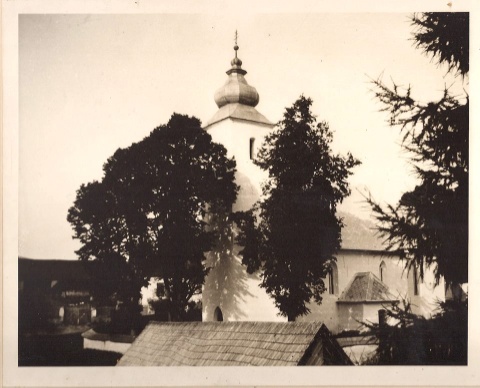             http://www.olsavica.ocu.sk/pix/hist1v.jpgObec Olšavica patrí k starším sídelným celkom tejto časti Spiša. V prvej písomnej zmienke z roku 1308 sa uvádza ako osada, ktorá má byť novo založená. V tom istom roku spišský prepošt Pavol udelil Mikulášovi Sigrayovi, synovi Dionýza, kastelána Spišského hradu, možnosť postaviť v Olšavici kostol zasvätený sv. Mikulášovi a obsadiť ho farárom. Olšavica v tom čase z veľkej časti patrila rodine Sigrayovcov. Obrázok č. 1: Kostol sv. Mikuláša, OľšavicaZdroj: Obec OľšavicaObrázok č. 2: Obec OľšavicaZdroj: CPK LevočaOkrem nich sa v roku 1321 spomína ako zemepán aj Bartolomej, syn Pongráca de Polanch. V 14. a 15. storočí sa okrem Sigrayovcov, najmä v listinách Spišskej kapituly spomína aj rodina Pavla z Olšavice. v rokoch 1400-1424 sa Ján z 0lšavice stal spišským kastelánom a podžupanom. 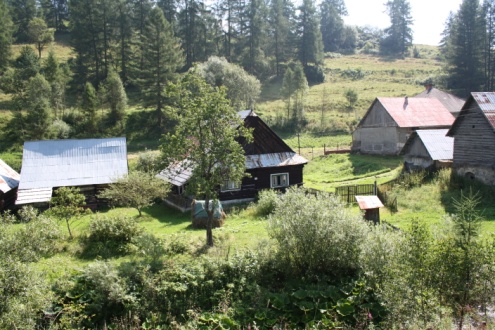 V minulosti nazývaná - Olsowycha, Elsawycha, Olsawicza, Olschawitz, Olyschawicza, Oľšavica, lat. Olsavicza, maď. Olsavica, Nagyolsva, nem. Olschau. V 15. a 16. storočí sa vo viacerých oblastiach Spiša, na základe valašského práva, usadazujú Rusíni (Ruthéni). Jednou z obcí takto kolonizovaných je aj Olšavica. Rusíni si so sebou prinášajú aj východný obrad, ktorému zostali verní po celé storočia. Výraznejšie sa neujala ani reformácia, i keď ju presadzovali najmä noví zemepáni, rodiny Gôrgey a Bertoty. Podľa záznamov farskej kroniky v roku 1664 si za kňaza zvolili a pozvali torysského duchovného Jána Skolnika. V čase oficiálnej rekatolizácie v údajoch z kanonickej vizitácie z roku 1700 sa farnosť Olšavica spomína v Bratstve farárov uniátskeho rítu a z celkového počtu 351 obyvateľov sa ku gréckokatolíkom hlási 348 a len 3 sú uvedení ako nekatolíci. Zásluhu na tom mohol mať gréckokatolícky kňaz Ján Jamborský, ktorý podľa správy, v tom čase pôsobil v Olšavici 25 rokov. 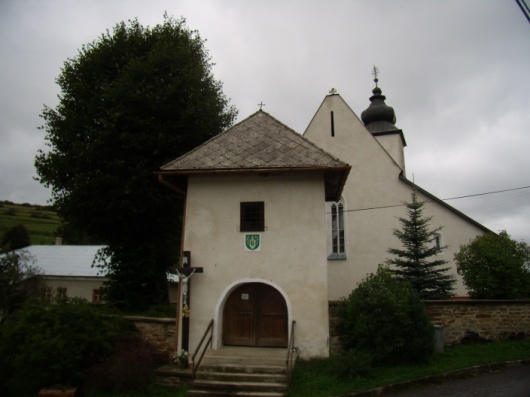 Obrázok č. 3: Kostol sv. Mikuláša, vstupná bránaZdroj: CPK Levoča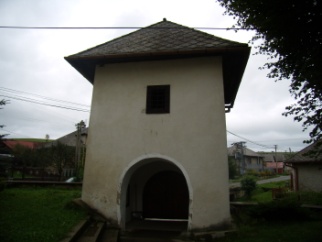 Obrázok č. 4 (vpravo): vstup do areálu kostolaZdroj: CPK Levoča Z tých čias sa zachovala medzi obyvateľmi zaujímavá legenda. Na pôvodných masívnych drevených dverách kostola (dnes sú už muzeálnym exponátom), je dodnes hlboký zárez, ktorý údajne úderom šable urobil zúrivý vojak, v ústnej tradícii Turek, v starej kronike obce sa spomína kurucký povstalec, ktorý sa dobíjal, ale nedostal do kostola, kde sa utieklo a zabarikádovalo obyvateľstvo obce. Z popisu farnosti a obce farárom Jána Ladižinským z 2. polovice 18. storočia je zrejmé, že obec sa v tom čase rozrástla. V obci bola škola, stará fara, ktorú v roku 1792 prebudoval miestny farár Ján Orincsai a existovali tu dva cintoríny - starý, za kostolom a nový za starou farou, smerom ku škole a bol udržiavaný darom Andreja Kochana. K farnosti patrila filiálna obec Poproč. Obec v tom čase preslávili dvaja rodáci, mukačevskí biskupi Šimon Štefan a Michal Manuel Olšavskí. Najmä Michal Manuel Olšavský sa významne zaslúžil o zrovnoprávnenie gréckokatolíckeho duchovenstva a osamostatnenie Mukačevského biskupstva z podriadenosti biskupstvu v Egri. V 19. storočí sa vlastníkmi veľkej časti chotára stali Vavrinec Jamborský a Karol Ujfalussy, avšak od 2. polovice storočia pôdu postupne odkúpili tunajší sedliaci. Okrem poľnohospodárstva živilo tunajších ľudí aj remeslo, ktorému sa v duchu remeselných tradícii priúčali v neďalekých mestách. Neľahký život donútil mnohých Olšavianov na čas alebo natrvalo odísť za prácou do Ameriky. V roku 1908 žilo v obci 615 obyvateľov, z toho 553 gréckokatolíkov, 33 katolíkov a 29  židov, pričom sa väčšina národnostne hlásila k Rusínom. 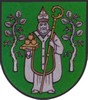 Obrázok č. 5: Erb OľšaviceZdroj: Obec OľšavicaNovšie dejiny obce sú tragicky poznamenané udalosťami dvoch svetových vojen. Po druhej svetovej vojne viaceré rodiny odišli do severozápadných Čiech, do Sudet. Niektorí sa vrátili, mnohí zostali a ich potomkovia sú dnes už občanmi iného štátu. B) ANALÝZA SÚČASNEJ SITUÁCIE V OBCI Tabuľka č. 1: Základné informácie o obciZdroj: www.e-obce.sk/olsavica             http://www.olsavica.ocu.sk/pix/sucv.jpgK svojráznym obciam východnej časti Levočských vrchov s bohatou tradíciou a históriou patrí obec Olšavica. 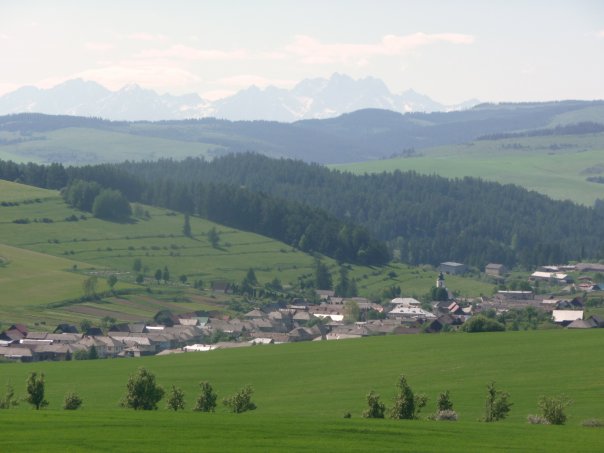 Chotár obce v nadmorskej výške 800 m tvoria lúky, pasienky a lesy a samotná obec sa rozprestiera v údolí, pozdĺž potoka Olšavica. Súčasná obec má okolo 280 obyvateľov. Obec Oľšavica je členom Združenia miest a obcí Slovenska.  Obrázok č. 6: Obec Oľšavica, v pozadí Tatry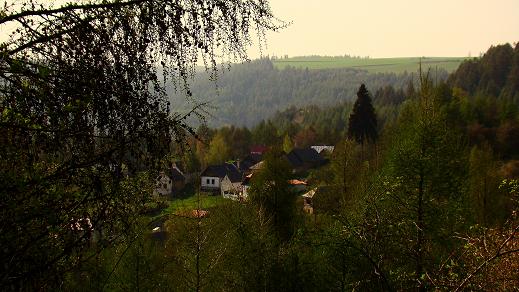 Zdroj: Obec OľšavicaK obci je pričlenená osada Podproč, ktorá je zaujímavou chalupárskou lokalitou s ideálnym výhľadom na Spišský hrad a oblasť Podbraniska. Obrázok č. 7: Podproč, OľšavicaZdroj: www.skyscrapercity.comObrázok č. 8: Región MAS LEV, o. z. Zdroj: MAS LEV, o.z.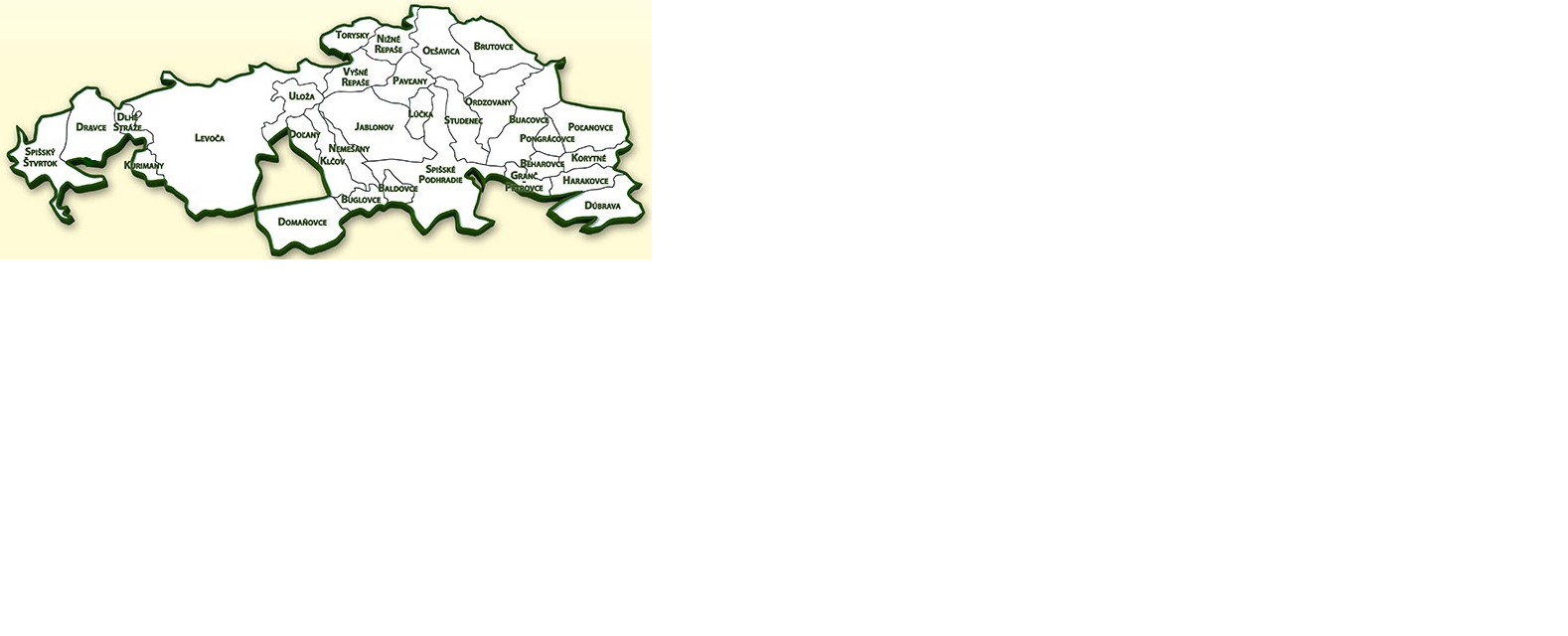 1 PRÍRODNÉ ZDROJE OBCE 1. 1 PôdaTabuľka č.2: Využitie pôdneho fondu obce  Zdroj:  „Štatistický úrad SR databáza DATAcube“Pôdny fond obce Oľšavica je ku 31. 12. 2014 tvorený zo 76% poľnohospodárskej pôdy a z 24% nepoľnohospodárskej pôdy. Graf č. 1: Využitie pôdneho fondu obce  v grafeZdroj: Tabuľka č. 2 (Výpočet v % za rok 2014)Tabuľka č. 3: Využitie poľnohospodárskej pôdy v obci OľšavicaZdroj:  „Štatistický úrad SR databáza DATAcube“K 31. 12. 2014 sa ku poľnohospodárskej pôde radia:17,6% ornej pôdy, 0,4% záhrad,82% trvalo trávnatých porastov. Ako z tabuľky č. 3 vyplýva, tak najväčší podiel poľnohospodárskej pôdy patrí trvalo trávnatým porastom, potom ornej pôde a nakoniec záhradám len s 0,4%. K poľnohospodárskej pôde podľa Štatistického úradu SR sa zaraďujú aj chmeľnice, vinice a ovocné sady, ale tieto druhy poľnohospodárskej pôdy sa v obci Oľšavica neevidujú.Graf č. 2: Výmera poľnohospodárskej pôdy v obciZdroj: Tabuľka č. 3 (Výpočet v % za rok 2014)V Oľšavici je pôda využívaná hlavne na poľnohospodársku činnosť, čo je výsledkom fungujúce poľnohospodárske družstvo v obci: PD Oľšavica – Brutovce, ktoré je zamerané hlavne na chov hovädzieho dobytka a oviec v Brutovciach a predaj čerstvého mlieka pre miestnych, produkty rastlinnej a živočíšnej výroby, sejbu a zber kŕmnych plodín pre dobytok a poľnohospodársku a lesnícku výrobu. Obrázok č. 9: PD Oľšavica – Brutovce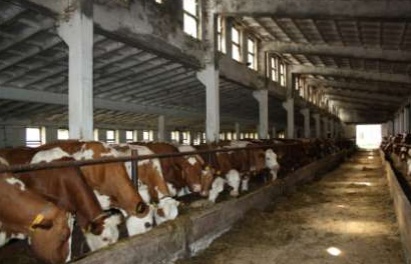 Zdroj: www.maslev.skTabuľka č. 4: Výmera nepoľnohospodárskej pôdy obce OľšavicaZdroj:  „Štatistický úrad SR databáza DATAcube“V rámci nepoľnohospodárskej pôdy má najväčšiu výmeru lesná pôda, resp. lesné pozemky s rovnakou výmerou od roku 2007 a to 350,6 ha. Po lesných pozemkoch má druhé najväčšie zastúpenie zastavaná plocha a nádvoria od roku 2008  s výmerou 56, 1 ha. Tak je to ostatná plocha a nakoniec vodná plocha, ktorú predstavuje potok tečúci pozdĺž obce s výmerou 7,5 ha ku 31. 12. 2014.Graf č. 3: Výmera nepoľnohospodárskej pôdy v percentáchZdroj: Tabuľka č. 4 (Výpočet v % za rok 2014)1.2. Nerastné suroviny             V katastri obce sa nenachádzajú žiadne náleziská nerastných surovín.1.3 LesyChotár obce v nadmorskej výške 800 m tvoria lúky, pasienky a lesy a samotná obec sa rozprestiera v údolí, pozdĺž potoka Olšavica.  Obec sa nachádza vo východnej časti Levočských vrchov, pre ktorú sú typické ihličnaté lesy. O lesnú hospodársku činnosť v obci sa stará a zabezpečuje ju Urbárske spoločenstvo.Obrázok č. 10: Drevinové zloženie v obci Oľšavica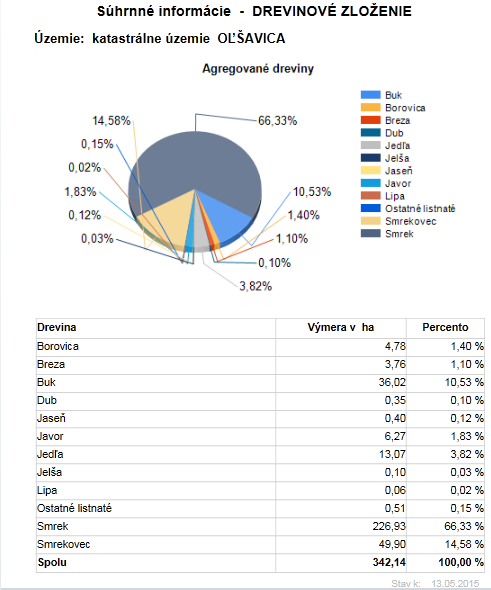 Zdroj: Lesnícky geografický informačný   systém, www.forestportal.skAko z obrázka č. 10 vyplýva, že v rámci katastra obce Oľšavica sa nachádza prevažné zastúpenie smrekových lesov, a to až 66,33%. Najmenej početné zastúpenie v drevinovom zložení lesov Oľšavice má lipa, len 0,02%.Obrázok č. 11: Dreviny podľa vekových tried Zdroj: Lesnícky geografický informačný systém, www.forestportal.sk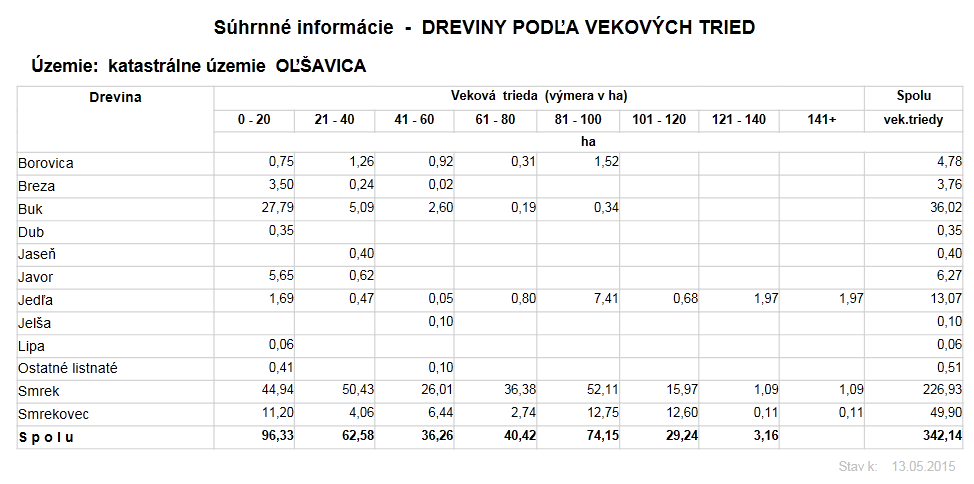 Obrázok č. 12: Ťažby lesov v katastrálnom území Oľšavica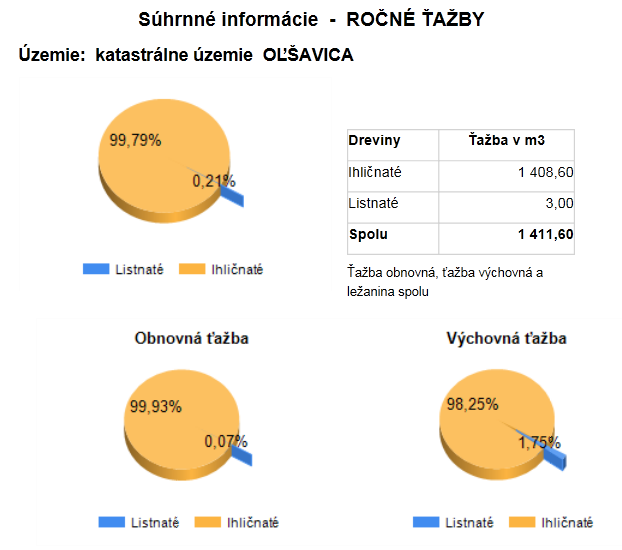 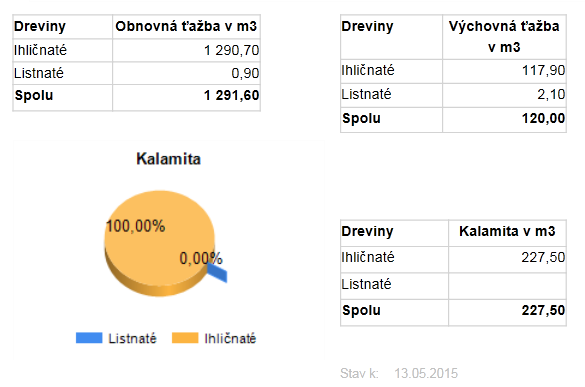 Zdroj: Lesnícky geografický informačný   systém, www.forestportal.skNajviac ťažieb obnovných, ale aj výchovných sa vykonalo v ihličnatom lese. Tabuľka č. 5: Vlastníctvo lesných pozemkov v obci OľšavicaZdroj: Obce OľšavicaVyššie polohy majú charakter horských lúk a brusnicových holí.1. 4 Voda             Obec sa rozprestiera v údolí, pozdĺž potoka Olšavica. Nachádzajú sa tu minerálne pramene, ktoré pochádzajú zrážaním z minerálnych prameňov, podzemných dutín a miestami zosuvov vyvierajúcich pozdĺž zlomov kde vznikli travertíny, ktoré sa v podobe charakteristických kôp tiahnú od Hôrky pri Gánovciach, cez Skalku pri Ondreji, po Pažicu a Dreveník pri Spišskom Podhradí. Na Sivej Brade sa travertín tvorí aj v súčasnosti, inde už skrasovatel. Často sa v ňom vyskytujú odtlačky rastlín a živočíchov, ktoré podávajú obraz o veku a vývoji hornín i života v tejto oblasti. Takéto minerálne pramene sa ešte nachádzajú v Gánovciach, Hôrke, Filiciach, Baldovciach, Sivej Brade a Dúbrave.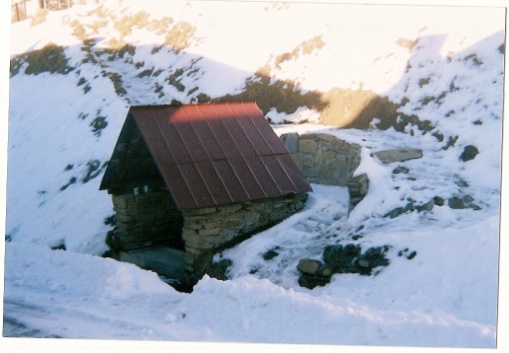              V katastri sa nachádzajú výdatné vodné zdroje, ktoré zásobujú obyvateľov obce. Povrchové zdroje sú určené pre zásobovanie pitnej vody mesta Prešov v ochrannom pásme II. stupňa, tam patrí aj potok Oľšavica. V obci sa nachádzajú aj podzemné studne, ktoré sú v prevádzko - schopnom stave. Slúžia ako doplnkový zdroj v prípade krízových situácií (verejné studne).                                                                                         Obrázok č. 13: prameň pri OľšaviciZdroj: Obec OľšavicaVodná hrádza, ktorú obec vybudovala v roku 2006 v rámci pilotného projektu, podporenom Inštitútom aplikovanej ekológie DAHNE, slúži predovšetkým na riešenie problémov pri povodniach.Vodnú plochu tvorí 7,5 ha celkovej výmery pôdy obce Oľšavica. 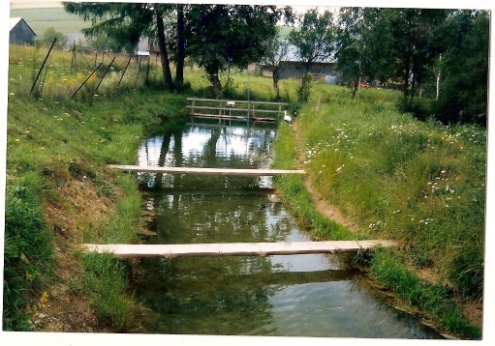 Obrázok č. 14:  Rybník v OľšavicaZdroj: Obec OľšavicaVodná hrádza, ktorú obec vybudovala v roku 2006 v rámci pilotného projektu, podporenom Inštitútom aplikovanej ekológie DAHNE, slúži predovšetkým na riešenie problémov pri povodniach.           Na komerčné účely, chov rýb a ich následný predaj, sa využíva rybník, ktorý je vlastníctvom súkromnej osoby. 1.5 Chránené územiaKataster obce Oľšavica nie je súčasťou žiadneho chráneného územia. V ochrannom pásme II. stupňa ochrany sa v obci nachádzajú tri lipy malolisté, ktorých vek je cca 150 rokov. Nachádzajú sa v blízkosti kostola. Z prírodných krás a vzácností sa tu nachádzajú rozsiahle smrekovcové háje typické pre oblasť Levočských vrchov. Prírodnou zvláštnosťou je chránené územie Bišár s vzácnou vegetáciou a zaujímavé geologické úkazy na lokalite Spišská (1056 m n.m.). V dňoch 21. - 23 apríla 2006 v obci prebehol revitalizačný tábor pramennej oblasti Torysa. Bol zameraný na druhovú výsadbu jelší, jaseňov a vŕb. Výsadba má v budúcnosti slúžiť proti erózii pôdy.                               Nad obcou sa nachádza vrch Spišská s veľmi typickým reliéfom pre Kežmarskú vrchovinu. Je vysoký okolo 1000 m nad morom a zaujímavosťou tohto vrchu je 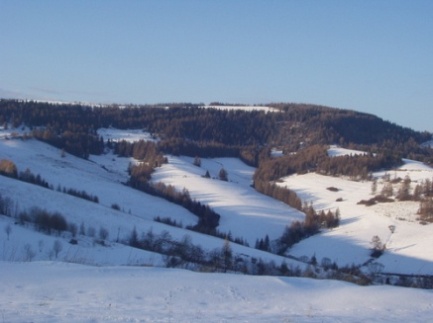 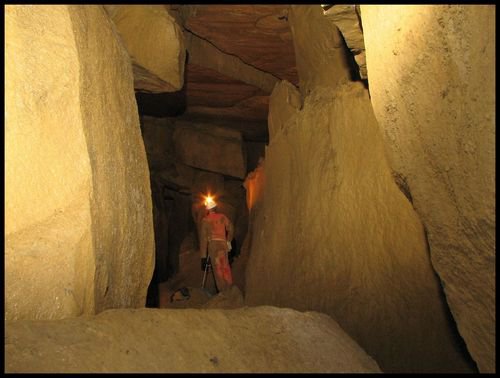 pieskovcová jaskyňa objavená v roku 2004. Obrázok č. 16: Jaskyňa pod SpišskouZdroj: Obec OľšavicaObrázok č. 15: Spišská                                              Zdroj: Obec Oľšavica                                       Táto jaskyňa sa delí na dve vetvy, na Brutovskú vetvu a na Spišskú vetvu. Jaskyňa je dlhé skoro 800m  miestami vysoká až 12m. Jaskyňa je bez kvapľovej výzdoby a teplota sa v nej pohybuje od 5 - 6 °C. Najdlhšie časti tejto jaskyne sú Timurova galéria a Faraónova chodba.  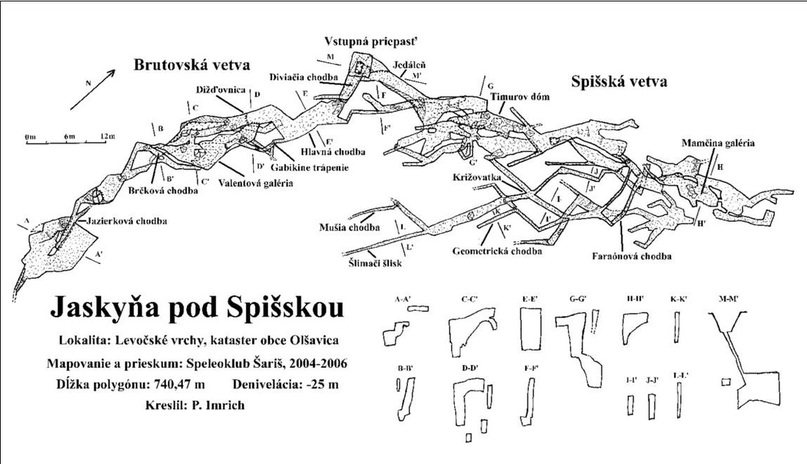 Obrázok č. 17: Nákres Jaskyne pod SpišskouZdroj: www.levocskevrchy.com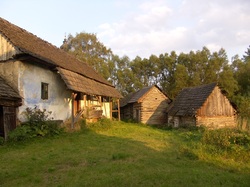 V obci je zastúpená aj pôvodná ľudová architektúra. Typické sú drevené zrubové sypance, ktoré vidieť pozdĺž hlavnej cesty. Tieto klenoty ľudovej architektúry sú evidované v zozname kultúrnych pamiatok.Obrázok č. 18: sypance , OľšavicaZdroj: www.levocskevrchy.com1.6 Klimatické pomery             Pásmo sa nachádza v nadmorskej výške 800 m nad morom a podnebie je tu horské vlhké. Krajina má podhorský až horský režim, vysokohorský - snehovodažďový režim.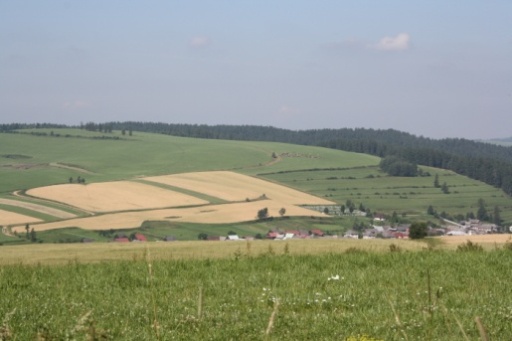             Územia leží v chladnej klimatickej oblasti s priemerným ročným úhrnom zrážok 800 - 1100 mm. Na území je najviac slnečného svitu v mesiaci júl. Širšie vegetačné obdobie charakterizuje s priemernými dennými teplotami 6,8 ºC  a viac v horách trvá 180 až 200 dní, v údoliach a kotlinách 200 až 220 dní. Užšie vegetačné obdobie s priemernými dennými teplotami 13,7 ºC  a viac trvá od 100 do 150 dní. Svahovitosť terénu od 15 - 22‰. Obrázok č. 19: Oľšavica v leteZdroj: CPK Levoča2  HISTORICKÉ ZDROJE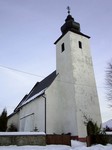              http://www.olsavica.ocu.sk/pix/kostolv.jpgNemým svedkom najstarších dejín obce je farský kostol zasvätený sv. Mikulášovi, postavený na mierne vyvýšenom teréne a dodnes obohnaný múrom so vstupnou bránou. Pravdepodobne už k výstavbe tohto kostola sa viaže listina zo 4. mája 1308, v ktorej spišský prepošt Pavol povolil Mikulášovi Sigrayovi stavbu kostola v tej dobe obnovenej obce s právom uviesť do neho farára. To samo o sebe svedčí, že obci i kostolu bol prikladaný značný význam. Obrázok č. 20: Kostol sv. Mikuláša v OľšaviciZdroj: CPK LevočaObrázok č. 21: interiér kostolaZdroj: www.spis.eu.sk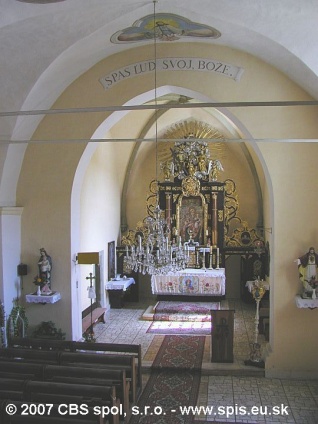 Kostol bol postavený ako jednoduchý typ pozostávajúci z troch základných pôdorysných jednotiek - presbytéria, lode a veže. Z dnešného stavu sa dá usúdiť, že priestorové cítenie stavby a kamenné články - ostenia okien, klenba presbytéria, vstupný portál do sakristie a kamenné pastofórium - zodpovedajú veľmi kvalitným staviteľským prácam, ktoré sa pred polovicou 14. storočia realizovali prevažne vo väčších sídelných celkoch a prezrádzajú vysoké nároky a vkus objednávateľa. Tieto kamenné detaily, menovite kamenné pastofórium označil spišský historik Jozef Špirko za najkrajšie zo spišských dedinských pastofórií. I keď sa nezachovala pôvodná podoba lode, dá sa predpokladať, že olšavský kostol je možné zaradiť k typu spišských dvojloďových kostolov. Svedčí o tom aj skutočnosť, že v kanonickej vizitácii z roku 1731, teda pred radikálnou barokovou prestavbou a úpravou lode sa uvádza, že je zaklenutá. V staršej literatúre sú zmienky aj o výzdobe stien svätyne freskami. Obrázok č. 22: oltár v kostole v Oľšavici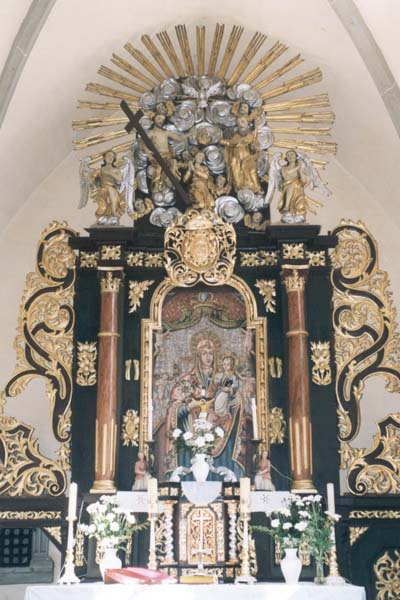 Zdroj: www.olsavica.ocu.skhttp://www.olsavica.ocu.sk/pix/cirk2v.jpgPo tom, čo sa v Olšavici usadili Rusíni, zmenil sa aj charakter obradov a postupne aj mobiliár kostola. Ešte v roku 1683 bola farnosť, podobne ako ďalšie gréckokatolícke obce Spiša, pričlenená k Spišskej diecéze, v roku 1787 bola daná k mukačevskému biskupstvu a od roku 1820 patrí k prešovskému biskupstvu. Baroková výzdoba interiéru vznikla okolo polovice 18. storočia. V spomínanej kanonickej vizitácii z roku 1731 sa uvádza, že kostol mal tri poškodené oltáre, ale ikonostas sa nespomínal. Dnešný hlavný oltár a ďalšie barokové vybavenie kostola vznikli po roku 1735 a ako uvádza rukopis kroniky farnosti vznikli "nákladmi najjasnejšieho pána MichaIa Manuela 0lšavského, ktorého najmilší rodičia tu v Pánu odpočívajú. Keď ale tento oltár dal ten istý pán biskup a mecenáš vďačne urobiť, svoj znak dal na oltár umiestniť." (Erb biskupa Olšavského je v kartuši nad oltárnym obrazom). http://www.olsavica.ocu.sk/pix/cirk3v.jpgHlavný oltár predstavuje ambitový typ oltárnej architektúry vrcholného baroka, ktorý zvlášť čierno-zlatým kontrastom polychrómie pripomína podobné oltáre, ktoré vytvárali rezbárske dielne levočského stolára Olafa Engelholma a kežmarského rezbára Jána Lercha. Hlavný oltár v Olšavici predstavuje mladší variant tohto typu s odľahčenou architektúrou, dynamizujúcim ornamentom. Rukopis sochárskej výzdoby v kompozícii Korunovania Panny Márie so sv. Trojicou v nadstavci oltára prezrádza sochára, ktorého činnosť na Spiši môžeme v 1. polovici 18. storočia registrovať vo viacerých oltárnych celkoch. Zvláštnosťou centrálnej výzdoby oltára v Olšavici je dvojica mobilných obrazov. Obraz znázorňujúci patróna kostola - sv. Mikuláša Myrského - predstavuje svätca bez biskupských insígnií so svojim atribútom - trojicou zlatých jabĺk na knihe. Autorstvo tohoto diela by sa dalo pripísať levočskému maliarovi Gotliebovi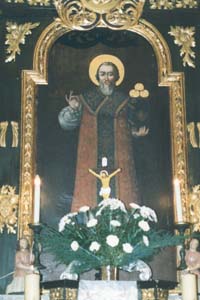 Krammerovi. Obrázok č. 23: sv. Mikuláš vyobrazený na oltári v kostole v OľšaviciZdroj: www.olsavica.skObrázok č. 24: kostol sv. MikulášaZdroj: CPK Levoča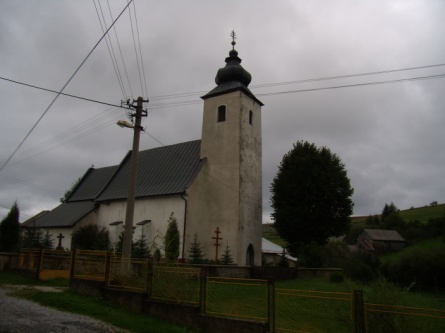 O niečo mladšia tabuľová maľba, ktorá vznikla okolo polovice 18. storočia súčasne s prvým ikonostasom, znázorňuje Pannu Máriu - typ Blahoslavenej Matky Povčskej. Táto ikona patrí k menej známym pamiatkam avšak po nedávnom zreštaurovaní sa dá konštatovať, že sa jedná o jedinečný zachovaný príklad ikonopisnej maľby, ktorá opustila prísny archaický kánon a začala byť prístupná aj vplyvom dobového barokového slohu. Ikonostas, ktorý stál od polovice 18. storočia pred hlavným oltárom bol podľa záznamov z farskej kroniky v roku 1795, zásluhou Bazila Jamborského z veľkej časti prepracovaný a nanovo postavený. Zodpovedal pravdepodobne klasickej schéme architektúry ikonostasov. V dolnej časti vedľa dvojice krajných diakonských a stredných cárskych dverí boli hlavné ikony - Sv. Mikuláš, Panna Mária, Kristus Spasiteľ a sv. Ján Evanjelista. Tieto ikony sú dnes v zbierkach Slovenskej národnej galérie v Bratislave a autorstvo týchto diel bolo pripísané známemu maliarovi, levočskému rodákovi Jánovi Rombauerovi. http://www.olsavica.ocu.sk/pix/cirk1v.jpgZ ďalšej výzdoby sa zachovali len výjavy Prázdnikov, polopostavy apoštolov, Deesis, Veraikon a veľká časť ornamentálnej výzdoby architektúry, ktoré sú dnes v zbierkach Spišského múzea v Levoči. Z údajov kanonickej vizitácie z roku 1778 vyplýva, že okrem ikonostasu a hlavného oltára v kostole boli ešte 4 ďalšie oltáre, ktoré sa nezachovali. Zo staršej výzdoby dodnes zostala v kostole len baroková kazateľnica, figurálne zaujímavo zdobený svietnik a obraz Ukrižovania, ktorý bol pôvodne oltárnym obrazom staršieho oltára. Nad vstupom do lode, oproti oltáru je chór, o ktorom už kanonická vizitácia z roku 1778 hovorí: "Chór je v tomto kostole obvyklý, bez organu, na ktorý s obľubou prichádzajú mládenci". V záznamoch farskej kroniky sa ešte koncom 18. storočia spomínajú tri zvony. Dva veľké boli vo veži, najväčší mal nápis "Gregorius Soltys de Olsavicza anno 1617 J.N.R.J.", stredný mal len letopočet 1611. Tretí, najmenší zvon bol umiestnený v dnes už neexistujúcej vežičke nad sanktuáriom. V roku 1735 bola nanovo zaklenutá loď barokovou klenbou, na ktorej boli namaľované viaceré výjavy sprevádzané nápismi a bohatými ornamentmi. Táto baroková maľba bola nahradená v nedávnej minulosti novými maľbami, ktoré zdobia klenbu lode kostola dodnes.Gerčakov mlynGerčakov mlyn je jediným zachovaným mlynom pri riečke Oľšavica, ktorý je schopný prevádzky,  zo siedmich mlynov na povodí rieky Torysa. Mechanizmus mlyna v súčasnosti pracuje na elektrický pohon, predovšetkým sa dnes využíva jeden valec, valcová stolica s firemnou značkou Dresden. Kúpili ju po druhej svetovej vojne a v čase zakáľačiek sa v nej vyrábajú z jačmenného zrna krúpy. Mlynárske remeslo sa dedilo z generácie na generáciu. Terajší valcový mlyn postavil Michal Gerčak, st. v roku 1935. Podľa slov terajšieho majiteľa mlyna asi na 90 % projektoval a staval terajší mlyn architekt Krašický z Moravy. Pravdepodobne on projektoval aj ostatné valcové mlyny v Nižných Repašoch. Spomenutého architekta volali monter. Jeden z valcov, resp. valcová stolica v terajšom mlyne bola kúpená z niektorého súkromného mlyna zo Šariša. Michal Gerčak,ml., mlynár z Oľšavice, hovorí, že v starom kamennom mlyne roľník, ktorý doniesol zrno na mletie sa nazýval meľač. Musel sám vyniesť zrno do násypného koša, pretože v takomto mlyne ešte neexistovali výťahy, tzv. aufzugy, cez ktoré sa dopravovalo zrno do podstrešného priestoru do koša. Pre zaujímavosť v Olšavici nazývali kovové nádobky na bežiacich pásoch, ktoré dopravovali zrno do koša, čerpáky. Tento mlyn nemal pílu. Ešte pred niekoľkými rokmi na vonkajšej strane mlynice bolo upevnené mlynské koleso z jaseňového dreva o priemere 5m. Za 24 hodín sa v Gerčakovom/mlyne zomlelo 7 - 8 q zrna. Mlelo sa tu najviac jačmenné zrno (na halušky alebo pirohy) a raž (na chlieb). Ak sa mlelo zrno na múku, tak sa aj 10 krát pustilo na valku. Ak sa robia krúpy, tak sa zrno púšťa 4 krát na menšie obrátky. Krúpy, ktoré sú v obchode sa púšťajú len 1 krát naplno cez valku. Keď vzniklo JRD v Olšavici v druhej polovici 50. rokov 20. storočia, tak majster Gerčak ešte vyrábal v svojom mlyne šrot pre dobytok. Do Gerčakovho mlyna chodili v minulosti mlieť svoje obilie súkromní roľníci predovšetkým z Torysiek, z Blažovskej doliny, z Blažova, Pavľan, dokonca aj z dolniackych obcí stredného Spiša - z Jabloňová a z Ordzovian. 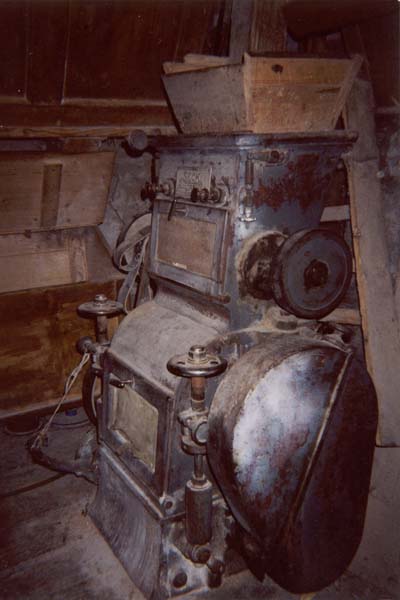 Obrázok č. 25: Gerčakov mlynZdroj: www.olsavica.skZdroj: Felberová, M., 2006, (dostupné na: http://www.sulinet.hu/oroksegtar/data/kulhoni_magyarsag/2010/sk/mlyny_a_mlynarske_remeslo/pages/009_maria_felberova.htm)Kultúrne pamiatkyV obci Oľšavica sa nachádzajú pamiatky ľudovej kultúry spojené so životom v minulosti. Medzi pamiatky sú zaradené:kostol sv. Mikulášasýpka13 roľníckych dvorovdom ľudovýdom ľudový s hospodárskou časťou3  AUDIT ĽUDSKÝCH ZDROJOV3.1 Počet obyvateľov obce V roku 2014 sa v obci eviduje len 275 obyvateľov. Počet obyvateľov má klesajúcu tendenciu, čo nemá priaznivý vplyv na vývoj obce. V obci žije ku 31. 12. 2014 140 mužov, čo predstavuje 51% a 135 žien, čiže 49%. To znamená, že v obci žije viac mužov ako žien, a to o 4% z celkového počtu obyvateľov.Tabuľka č. 6: Počet obyvateľov v obci OľšavicaZdroj:  „Štatistický úrad SR databáza DATAcube“Graf č. 4: Štruktúra obyvateľov obce podľa pohlaviaZdroj: Tabuľka č. 6Graf č. 4 predstavuje počet žien a mužov spoločne s celkovým súčtom osôb žijúcich v Oľšavici.  Rovnaký počet mužov a žien v obci bol v roku 2013, a to 144 mužov a 144 žien. V grafe č. 5 je uvedený vývoj obce Oľšavica za posledný 18 rokov. Graf č. 5: Počet obyvateľov v obci Oľšavica od roku 1997 do roku 2014Zdroj: PHSR obce Oľšavica 2008, tabuľka č. 6Aj z grafu č. 5 vyplýva, že počet obyvateľov v obci neustále klesá. Mierne zvýšenie počtu obyvateľov bolo v rokoch 2011 a 2013, a to len o dvoch obyvateľov. V porovnaní s rokom 1997 bolo v roku 2014 v obci o 62 obyvateľov menej, čo predpokladá klesajúcu demografickú krivku. Tabuľka č. 7: Štruktúra obyvateľov obce podľa produktívnosti a podľa veku (M-muži, Ž-ženy)Zdroj:  „Štatistický úrad SR databáza DATAcube“V tabuľke č. 8 sú evidovaní obyvatelia Oľšavice podľa produktívnosti. Tabuľka č. 8: Štruktúra obyvateľov obce Oľšavica podľa produktívnostiZdroj:  „Štatistický úrad SR databáza DATAcube“V obci Oľšavica žilo za celé sledované obdobie viac mužov ako žien. Podľa produktívnosti a pohlavia obyvateľov obce boli najväčšie rozdiely v počte obyvateľov zaradených do predproduktívneho veku v rokoch 2010 a 2008 kedy žilo v obci až o 10 mužov viac ako žien. Najväčšie rozdiely medzi počtom obyvateľov podľa pohlavia boli v produktívnom veku v roku 2014, kedy v obci žilo až o 20 mužov viac ako žien. Najväčšie rozdiely  v obci Oľšavica medzi počtom obyvateľov podľa pohlavia v poproduktívnom veku boli v rokoch 2013 a 2014, a to predstavovalo až o 17 žien viac ako mužov. Z tabuľky č. 7 vychádzajú údaje o tom, že v obci v predproduktívnom a produktívnom veku žilo a žije stále viac mužov ako žien, len v poproduktívnom veku žilo a žije stále viac žien ako mužov.  Podľa produktívnosti delíme obyvateľstvo na tri skupiny. Na predproduktívne – obyvateľstvo vo veku do 14 rokov, produktívne – pracujúce obyvateľstvo od 15 rokov do 64  veku a poproduktívne od 65 veku – dôchodcovia. 	Pozitívny vývoj dosahuje demografia obce v tom prípade, že je podiel produktívneho obyvateľstva v porovnaní s predproduktívnym a poproduktívnym vyšší.Najvyšší rozdiel podľa produktívnosti obyvateľov vo vzťahu obyvateľov v  produktívnom veku ku predproduktívnemu obyvateľstvu bol v roku 2008 a vo vzťahu produktívneho obyvateľstva k poproduktívnym obyvateľom bol počet produktívnych obyvateľov najvyšší v roku 2013.   Vývoj podielu produktívneho obyvateľstva je relatívne stabilný, nedosahuje výrazné zmeny.Graf č. 6: Štruktúra obyvateľov podľa produktívnostiZdroj: Tabuľka č. 83. 2 Index starnutia	Podiel poproduktívneho obyvateľstva na predproduktívnom vyjadruje tzv. Index starnutia. Ak sa tento index rovná 100, demografia v obci sa vyvíja rovnomerne. Ak je index väčší ako 100, počet obyvateľov v poproduktívnom veku je vyšší ako obyvateľov v predproduktívnom, tak populácia v obci starne. Ak je index menší ako 100, znamená to, že počet obyvateľov v poproduktívnom veku je nižší ako v predproduktívnom, a teda populácia obce  mladne.  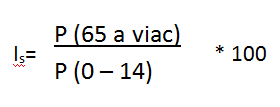 Tabuľka č. 9: Výsledky ukazovateľa index starnutiaZdroj: Výpočty z tabuľky č. 8V tabuľke č. 9 sú znázornené  výsledky indexu starnutia, ktoré majú klesajúcu tendenciu od roku 2007 až po rok 2013 čo znamená, že v tom období populácia v obci mladne, ale veľmi pomalým tempom, čo sa až prejavilo v roku 2014, kedy sa opäť index starnutia zvýšil, z čoho vyplýva, že v poslednom roku sledovaného obdobia začalo obyvateľstvo obce Oľšavica starnúť. Graf č. 7: Ukazovateľ index starnutiaZdroj: Tabuľka č. 93.3 Prirodzený prírastok obyvateľstva Prirodzený prírastok resp. úbytok vyjadruje rozdiel medzi natalitou a mortalitou, teda medzi počtom narodených a zomrelých v obci. Demografia obce vykazuje pozitívny vývoj, ak tento ukazovateľ dosahuje kladné hodnoty, teda ak sa v obci narodí viac detí, než zomrie obyvateľov obce. Tabuľka č. 10: Vývoj ukazovateľa Prirodzený prírastok v obci OľšavicaZdroj:  „Štatistický úrad SR databáza DATAcube“Za sledované obdobie je pomer medzi natalitou a mortalitou kolísavý. Viac ukazovateľ prirodzený prírastok vykazuje kladné hodnoty, ale i keď kladných je viac, stále je to málo za celkové obdobie. Pre obec tento vývoj nemá priaznivý vplyv na rozvoj demografie v obci. Graf č. 8: Vývoj ukazovateľa prirodzený prírastokZdroj: Tabuľka č. 103.4. Migrácia obyvateľstvaMigrácia je pohyb obyvateľov obce. Migrácia môže byť dočasná alebo trvalá. Pri dočasnej migrácii ide napríklad o dochádzku obyvateľov do inej obce za prácou alebo nákupmi. Trvalá migrácia sa vyznačuje zmenou trvalého pobytu, ide teda o vysťahovanie z obce alebo prisťahovanie do obce. Dôvody migrácie obyvateľov môžu byť rôzne. Ide napríklad o hľadanie lepších životných podmienok, zmena pracovného miesta, alebo zmena rodinného stavu, či iné dôvody.Tabuľka č. 11: Vývoj ukazovateľa migračné saldoZdroj:  „Štatistický úrad SR databáza DATAcube“V poslednom roku sledovaného obdobia bolo migračné saldo najvyššie. Dosahovalo hodnotu až -10. Najviac obyvateľov (6) sa prisťahovalo do obce Oľšavica v roku 2001. Najviac obyvateľov sa z obce vysťahovalo v roku 2014 a bolo ich až 13, pričom v rovnakom roku sa prisťahovali len 3, čo znamená, že viac obyvateľov sa v roku 2014 vysťahovalo ako prisťahovalo.Graf č. 9: Vývoj ukazovateľa migračné saldo Zdroj: Tabuľka č. 113.5 Celkový prírastok/úbytok obyvateľov obce Celkový prírastok obyvateľstva sa vypočíta ako súčet prirodzeného prírastku obyvateľstva obce a migračného salda. Opäť platí, pozitívny vývoj vykazuje demografia obce, ak tento ukazovateľ dosahuje kladné hodnoty. Tabuľka č. 12: Vývoj ukazovateľa celkový prírastok/úbytok obyvateľov obceZdroj: Tabuľka č. 10 a č. 11Celkový prírastok v obci má za posledné roky záporné hodnoty. Len v roku 2012 a v roku 2014 boli kladné hodnoty (1).Najväčšia záporná hodnota bola v roku 2013 a bol to celkový úbytok s hodnotou až -8. Graf č. 10: Vývoj ukazovateľa Celkový prírastok/úbytokZdroj: Tabuľka č. 123.6 Vzdelanostná štruktúra obyvateľstva obceTabuľka č. 13: Ukončené vzdelanie u obyvateľov obce Oľšavica Zdroj: www.sodbtn.sk (stav ku roku 2011)Najviac obyvateľov obce Oľšavica dosiahlo vzdelanie učňovské bez maturity, a to až necelých 19%. Doktorandské vzdelanie v obci nemá nikto. Len 0,7% obyvateľov obce získalo vyššie odborné vzdelanie.Graf č. 11: Štruktúra obyvateľov podľa vzdelaniaZdroj: Tabuľka č. 133.7 Štruktúra obyvateľstva podľa vierovyznania 	Ku roku 2011 bolo ku gréckokatolíckej cirkvi najpočetnejšie množstvo obyvateľov. Časť obyvateľov sa hlási ku rímskokatolíckej cirkvi.Tabuľka č. 14: Štruktúra obyvateľov podľa vierovyznaniaZdroj: www.sodbtn.sk (stav ku roku 2011)Graf č. 12: Štruktúra obyvateľov podľa vierovyznaniaZdroj: Tabuľka č. 143.8 Štruktúra obyvateľstva podľa národnosti 	Vyše 81% obyvateľov obce Oľšavica sa hlási k slovenskej národnosti. K rusínskej národnosti sa hlási skoro 17% obyvateľov a u 2% obyvateľov je ich národnosť nezistená. Tabuľka č. 15: Štruktúra obyvateľov obce podľa národnostiZdroj: www.sodbtn.sk (stav ku roku 2011)Graf č. 13: Podiel obyvateľov na slovenskej, rusínskej a nezistenej národnostiZdroj: Tabuľka č. 153.9 Spoločenské organizácie obce FS Jalinka Obrázok č. 26: FS JalinkaZdroj: www.olsavica.ocu.sk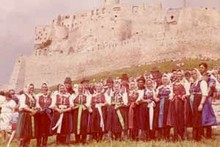 Nositeľkou tradícií je folklórna skupina JALINKA, ktorej založenie sa datuje v roku 1973 a meno dostala podľa názvu určitej lokality olšavského poľa. http://www.olsavica.ocu.sk/pix/jalinkav.jpgOd jej založenia už uplynulo viac ako 30 rokov a tu už možno hovoriť o bohatej činnosti olšavských folklóristov. Začiatky neboli ľahké. Chýbali skúsenosti, kroje, financie a hlavne ľudia zapálení pre túto náročnú, ale krásnu činnosť. Obrázok č. 27: FS JalinkaZdroj: www.olsavica.ocu.skIniciátormi založenia boli ženy a tak v prvom roku svoju činnosť začínala ženská spevácka skupina s počtom 10 členiek. V druhom roku pribudli ďalšie a ďalšie a po dvoch rokoch skupinu obohatila mužská prítomnosť, čo bolo veľkým prínosom pre skupinu a jej činnosť. Za celé obdobie sa v kolektíve vystriedali tri generácie. Je úctyhodné, že dnes v skupine spievajú a tancujú potomkovia predošlých členov a sú hrdí na svojich otcov, mamky, ba aj dedkov a babičky. 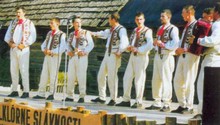 http://www.olsavica.ocu.sk/pix/folk1v.jpgRok 1991 zaznamenal veľký pohyb v skupine tým, že mnohí členovia odišli zo zdravotných, iní z pracovných či osobných dôvodov. Ostali len tí najmladší, ku ktorým sa pripojila mladšia generácia a tak stále omladzovaná FS účinkuje dodnes. Je to mládežnícka skupina, ktorá prevzala štafetu i pomenovanie a úspešne pokračuje v šľapajach svojich predchodcov. 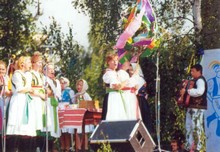 Obrázok č. 28: FS JalinkaZdroj: www.olsavica.ocu.skRepertoár pre svoju činnosť skupina čerpá z miestneho regiónu, ktorý je na zdroje folklóru bohatý. Oprašuje zvykoslovia, tance, spevy s ktorými vystupuje na folklórnych festivaloch, súťažiach a prehliadkach. Naši folkloristi súčasní, ale aj bývalí rozospievali a roztancovali mnohokrát javiská na Sivej Brade, Dargove, vo Svidníku, Kamienke, v Košiciach, Smižanoch, Margecanoch, na Zamagurí a na mnohých folklórnych podujatiach v blízkych či vzdialených dedinách. http://www.olsavica.ocu.sk/pix/folk2v.jpgFS získala mnoho ocenení na okresnej, krajskej ba aj na celoštátnej úrovni (r. 2000). Ženská spevácka skupina v r. 2001 získala titul LAUREÁT na hudobno-speváckom festivale v Kamienke. Aj mužská spevácka skupina v r. 2003 na tomto festivale získala 1. miesto. Niektorí členovia sa zúčastňujú aj speváckej súťaže MAKOVICKÁ STRUNA a to v duo-speve a trio-speve. Sú úspešní, čoho dôkazom je postup na Makovickú strunu do Bardejova, ktorá je vyvrcholením tejto súťaže. FS Jalinka pri 25-tom výročí založenia vydala nosič s prekrásnymi olšavskými piesňami rôznej tématiky. 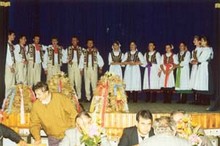 Obrázok č. 29: FS JalinkaZdroj: www.olsavica.ocu.skV súčasnosti FS eviduje 30 členov. Zameriava sa na zvykoslovia svojej obce a vo svojom repertoári má nacvičené programy Fašiangy, Asentirka, Na Gala (bačovská tématika), svadobné zvyky: Vitie venca, Nosenie venca, Družbovský tanec, Na kermešskej 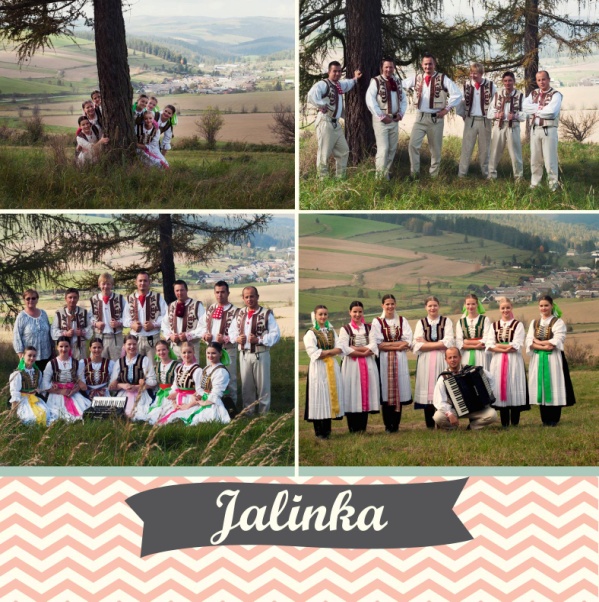 V roku 2015 FS Jalinka oslávila 40. výročie svojho založenia. Obrázok č. 30: FS Jalinka v súčasnostiZdroj: Janika PhotoOZ Žŷvot RusynaOZ Žŷvot Rusyna je občianske združenie založené v roku 2013 na podporu a rozvoj rusínskej kultúry a  regiónu Levočských vrchov. Cieľom tohto združenia je nielen pomáhať pri organizovaní kultúrnych akcií. Hlavnou myšlienkou pri zakladaní združenia bolo spolupracovať na rôznych projektoch a programoch na skvalitnenie života Rusínov v Levočských vrchoch, Rusínov na Slovensku a keď sa združeniu bude dariť, tak aj o podporu a snahu skvalitnenia života všetkých ľudí bez ohľadu na národnosť alebo štátnu príslušnosť. Toto občianske združenie podporuje aj rôzne formy cestovného ruchu, organizuje stretnutia, na ktorých sa udržiavajú tradície obce Oľšavica, oživuje ľudové remeslá typické pre túto oblasť, organizuje kurzy rusínskeho jazyka, tvorivé dielne hlavne pre mládež, atd. Obrázok č. 31: OZ Žŷvot RusynaZdroj: Žŷvot Rusyna, Rusyňskyj tabor, 2014                                                  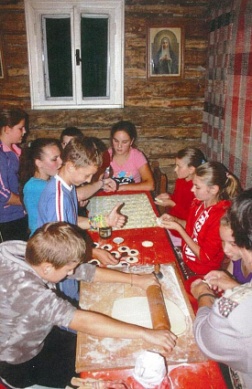 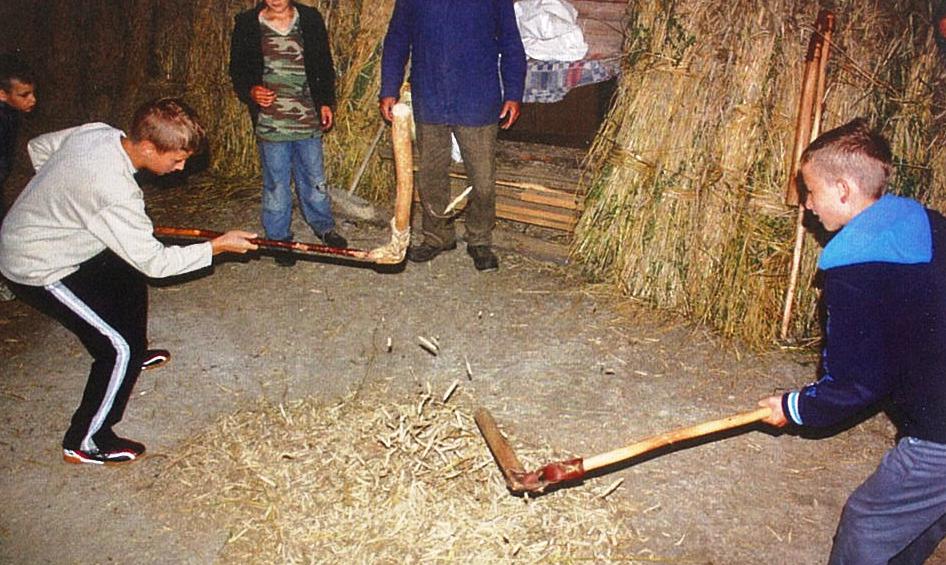 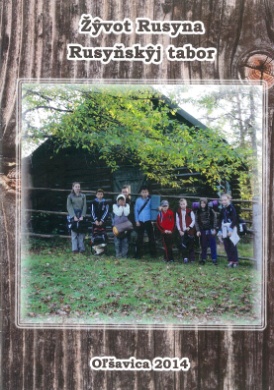 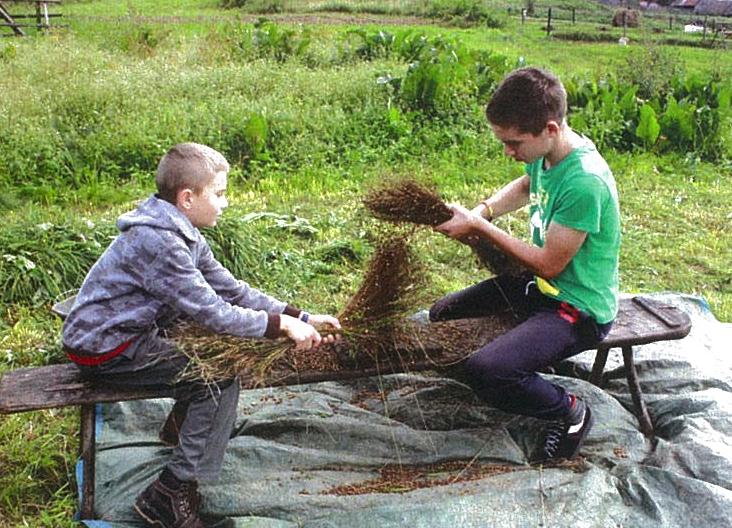 Tradície             Obec Oľšavica má veľa kultúrnych tradícii a zvyklosti. Niektoré pretrvávajú dodnes a sú realizované počas roka. Sú to fašiangy, stavanie májov na Turíce - Rusadle a taktiež niektoré svadobné zvyky. Iné zvykoslovia sú podávané na javiskách folklórnych festivalov, súťažiach a prehliadkach. OPÁLKY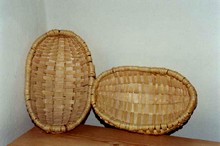 http://www.olsavica.ocu.sk/pix/opalkyv.jpgOpálky využívali v minulosti ľudia na Spiši pri prácach na poli, na hospodárstve a okolo domu prakticky stále. Sú to akési koše upletené z koreňov smreka alebo aj z mladých výhonkov buka. Oproti klasickým košom nemajú diery vznikajúce prepletaním prútia, čo je nespornou výhodou pri práci so sypkým materiálom. Ďalšou príčinou, prečo sa klasické košíkarstvo v našej oblasti neujalo, bol nedostatok vhodného prútia. A tak sa opálky s obľubou využívali (a doposiaľ ešte využívajú) od zberu úrody, cez kŕmenie dobytka, až po nosenie dreva. "Opalkárčenie" ale nikdy nepatrilo medzi remeslá, ktorými sa ľudia živili. Bolo len akýmsi doplnkom v čase keď, ako sa povie, "nebolo do čoho pichnúť" alebo si ním majstri proste prilepšovali. Už, už sa zdalo, že toto krásne remeslo zanikne, no vďaka zanieteniu niektorých mladých ľudí ožilo a žije naďalej, aj keď opálky sú už prevažne iba okrasou slovensky ladených izieb. V pletení opálok dominovala práve Olšavica. Obrázok č. 32: ručne robené košíkyZdroj: www.olsavica.ocu.skObrázok č. 33: tkanie Zdroj: www.olsavica.ocu.sk 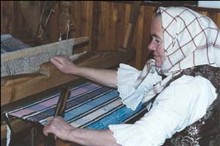 TKÁČSTVO http://www.olsavica.ocu.sk/pix/tkanie1v.jpgTkáčstvo už stáročia dominuje medzi remeslami. Dôvod je prozaický - ľudia potrebujú šatstvo častejšie ako hocičo iné. V minulosti to boli bežné, každodenné doplnky, teraz sú súčasťou tradície nielen obce Oľšavica. Vo výnimočných prípadoch sa používajú aj dnes pri svadbách, krstinách a niektorých cirkevných obradoch. 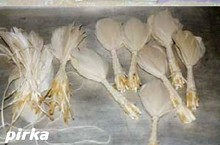 Obrázok č. 34: pierkaZdroj: www.olsavica.ocu.skObrázok č. 35: obrusyZdroj www.olsavica.ocu.sk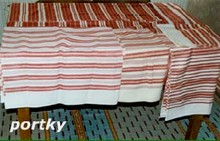 Ako prestieradlo na stôl sa používal "portok", ktorý mohol slúžiť aj na nosenie vecí na chrbte. Používal sa ako "zajda" pri prenášaní tovaru do mesta, kde sa ho ľudia snažili na jarmoku predať. Na svadbe sa ako svadobný znak používal "ručnik". Znamenal príslušnosť k blízkej rodine. Mali ho rodičia, starostovia a družbovia. Svätiť paschu na Veľkú noc chodili ľudia s košmi s tkanými prikrývkami. Pri každodennom použití sa nimi tiež prikrývali košíky s koláčmi alebo potravinami. Zo spomienok starých ľudí vieme, že s takýmito košíkmi sa na krstiny dieťaťa muselo prejsť cez celú dedinu, ba aj inú dedinu. "Pirka" sa síce netkajú, používajú sa na mastenie koláčov. Vyrábajú sa z husacích pier, ktoré sú previazané cvernou, alebo "dratiu". ŠINDLEHistória uvádza, že výroba šindľov pochádza od Rimanov a samotný názov šindeľ vznikol zo starolatinského "scandula", novolatinského "silandria", nemeckého "Schindel". Na našom území názov šindeľ bol prevzatý od nemeckých kolonistov. Dostatok dreva v minulosti predurčil, že obydlia a hospodárske stavby boli postavené výlučne z dreva s tzv. "šindľovým dachom" (šindľovou strechou). Táto krytina sa po domácky vyrábala pre vlastnú potrebu alebo na predaj v obciach hornej Torysy v Toryskách, Nižných Repašoch, Tichom Potoku. V Olšavici sa vyrábala len pre vlastnú potrebu na opravy striech a pod. Po druhej svetovej vojne nastúpili nové krytiny a šindle ako krytina začali strácať svoju využiteľnosť. V súčasnosti opäť prežívajú svoju renesanciu. A aj vďaka tomu stúpa záujem mladých ľudí naučiť sa tomuto remeslu. Musia to zvládnuť čo najskôr, pretože už je len veľmi málo žijúcich remeselníkov, ktorí ešte ovládajú výrobu šindľov. Výroba sa zakladá na štiepateľnosti dreva, druhou výhodou ručne štiepaného šindľa oproti rezanému je fakt, že si zachováva celosť vlákna od začiatku do konca a v rovnakých poveternostných podmienkach vydrží dvakrát dlhšie. Dĺžka šindľa závisí od vzdialenosti, v akej rastú na kmeni vetvy. Šindle sa môžu vyrábať len z čistého dreva bez hrče. V nížinách a v úrodných krajoch je táto vzdialenosť väčšia a teda aj šindeľ je dlhší, na horách, a to aj v našom prípade na Hornej Toryse, je kratšia, ale drevo je hustejšie a odolnejšie. Priemerná dĺžka pre tento kraj je asi 50 cm, šírka 11 cm a hrúbka 2,5 cm. Ako hlavný materiál sa využíva biely smrek, menej jedľa.4 MATERIÁLNE ZDROJE OBCE 4.1 Domový fond obceTabuľka č. 16: Počet domov a bytov v obci OľšavicaZdroj:  „Štatistický úrad SR databáza DATAcube“, Sčítanie obyvateľov, domov a bytov 2011Tabuľka č. 17: Domy podľa obývateľnosti v obciZdroj: ŠÚ SR Zdroj:  „Štatistický úrad SR databáza DATAcube“, Sčítanie obyvateľov, domov a bytov 2011Dnes sa v nachádza spolu 107 rodinných domov, z ktorých je trvalo obývaných 84 rodinných domov a ostatných 20 rodinných domov sú neobývané. Väčšiu časť neobývaných domov vlastnia samotní majitelia, bývajúci v Oľšavica alebo tí, ktorí bývajú v meste a tieto domy využívajú na rekreáciu a odpočinok, zvyšné domy sú opustené.Blízko Oľšavice sa nachádza Podproč, známa chatová oblasť. Obrázok č. 36: Podproč, časť Oľšavice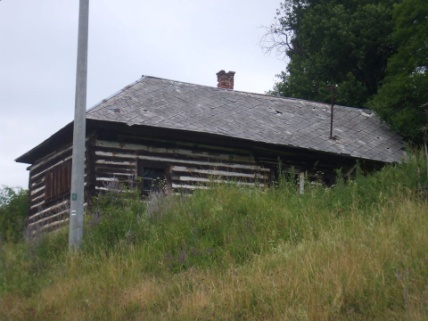 Zdroj: Dávid Jaroš, obyvateľ OľšaviceV Oľšavici dnes stojí 15 pôvodných dreveníc, z toho 11 obývaných. Zvyšok chodia obdivovať potenciálni záujemcovia, ktorí chcú drevenice odkúpiť zväčša na rekreačné účely.Tabuľka č. 18: Obdobie výstavby bytov v obciZdroj:  „Štatistický úrad SR databáza DATAcube“, PHSR obce Oľšavica 2008Najviac domov bolo postavených v rozmedzí rokoch 1946 – 1990, išlo o 60 rodinných domov. Od tohto obdobia počet novopostavených domov výrazne poklesol.  V súčasnosti výstavba nových rodinných domov v obci stagnuje, obyvatelia svoju bytovú otázku riešia rekonštrukciou starých domov.  V obci sa okrem 27-tich neobývaných rodinných domov nachádza aj nevyužitý objekt budovy školy na Podproči. Súčasným majiteľom budovy je obec. Budova je schátrala, napriek tomu o ňu prejavujú záujem rehole. Budova nevyhnutne potrebuje rekonštrukciu (hlavne strechy) celkovej stavby, tiež vnútorné priestory je potrebné upraviť s možnosťou vytvorenia penziónu, príp. školy v prírode. Graf č. 14: Obdobie výstavby domov v obci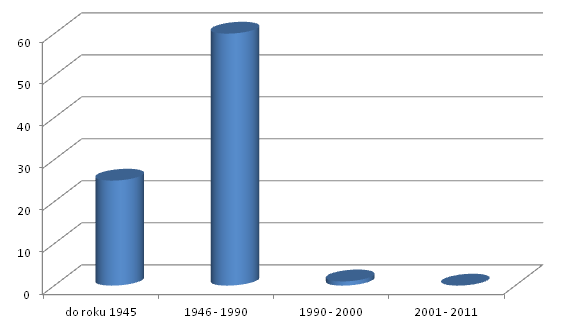 Zdroj: Tabuľka č. 18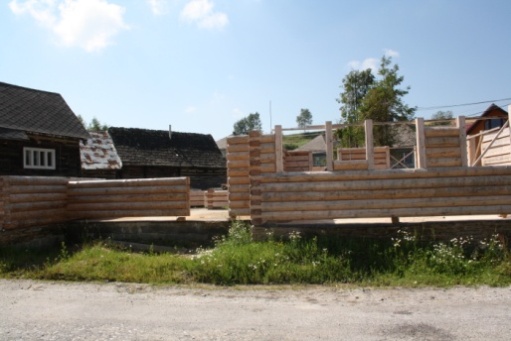 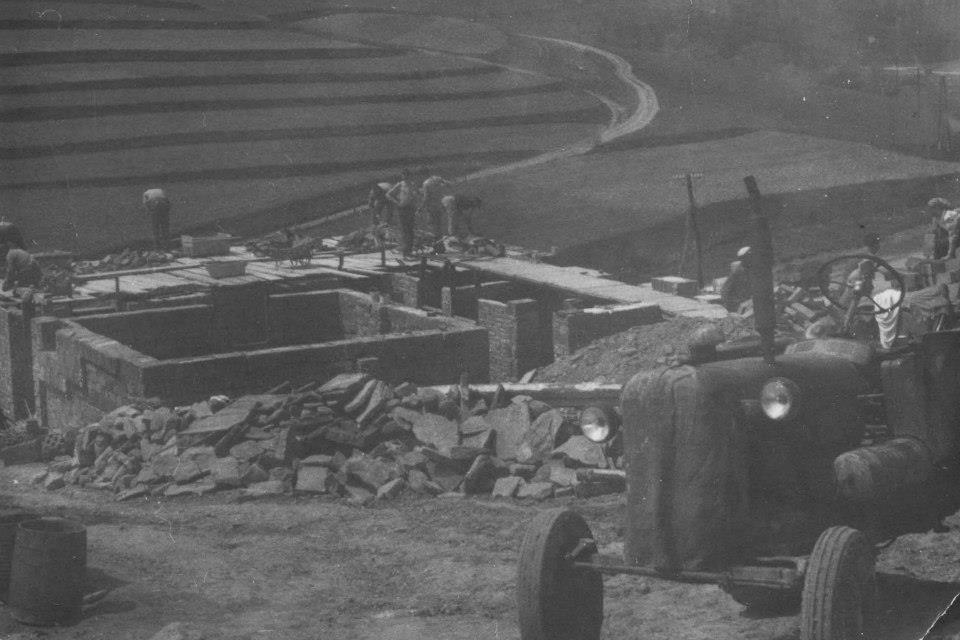 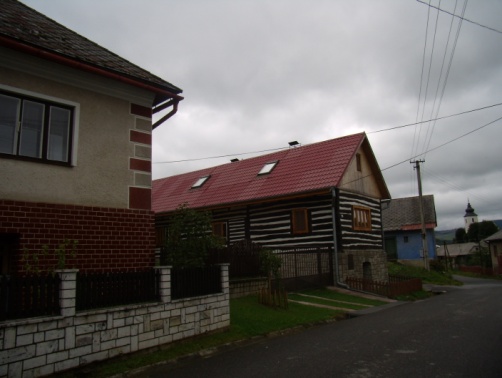 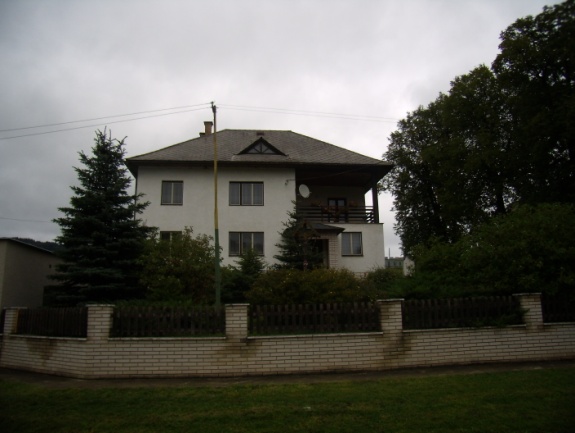 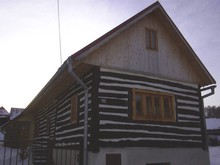 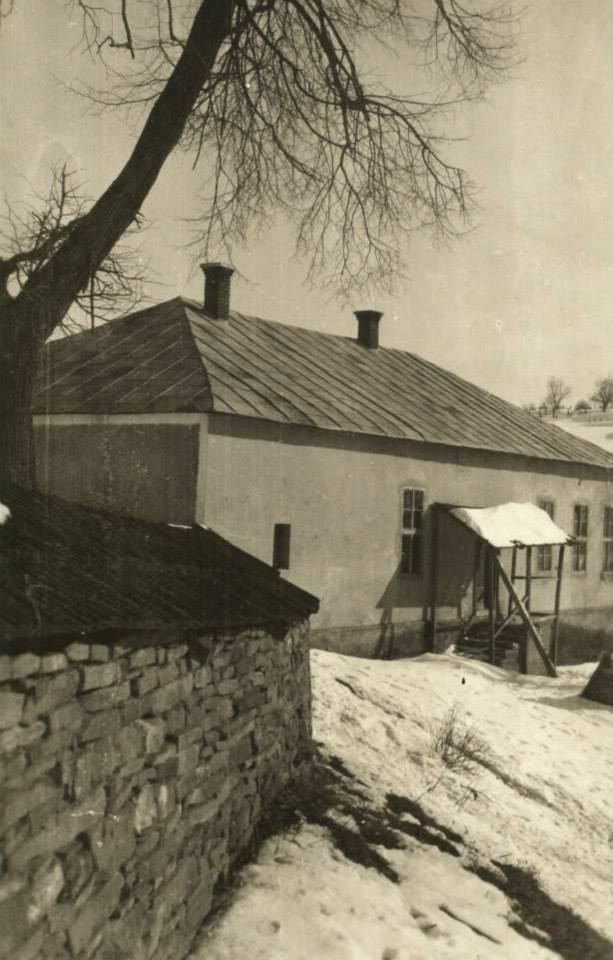 Obrázok č. 37: Rodinné domy v minulosti a dnesZdroj: Obec Oľšavica4.2 Technická infraštruktúra obce Tabuľka č.  19: Vybavenosť obce technickou infraštruktúrouCestná sieť, ktorá prechádza obcou má dĺžku 9,1 km, z toho cesty 2. kategórii je 6 km a ostané cesty 3,1 km. V obci sa nachádza autobusová zastávka.             V obci nie je vybudovaný plynovod. Na vodovod, ktorého dĺžka v obci je 2827 m, je napojených 98%  bytov.	Kanalizácia nie je v obci vybudovaná. Z tohto dôvodu ani jeden byt obce nie je napojený na kanalizáciu  kanalizačnou prípojkou. Obec nie je napojená na čističku odpadových vôd. Obec eviduje desať žúmp, 8% bytov je vybavených septikom. Obec má vlastný vodný zdroj.	Obec Oľšavica praktizuje klasický zber tuhého komunálneho odpadu, ako aj separovaný zber. Obyvatelia obce vykurujú drevom a uhlím. Vedenie elektrickej energie v obci je vzdušné. Obec je vybavená telefónnym rozvodom a rozhlasovým pokrytím.  Obrázok č. 38: obecná autobusová zastávkaZdroj: Obec Oľšavica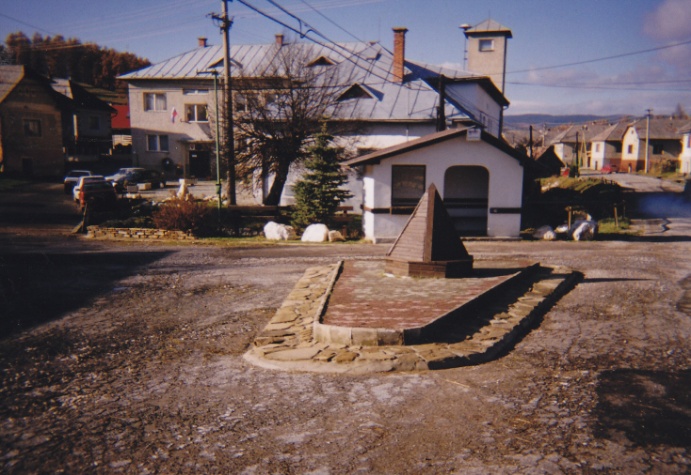 Zdroj: Obec OľšavicaTabuľka č. 20: Vybavenosť obývaných bytov technickou infraštruktúrouZdroj: Obec Oľšavica5 SOCIÁLNA INFRAŠTRUKTÚRA A SLUŽBY5.1 Školské zariadenia    V obci je materská škola, ale  nenachádza sa tu základná škola. Deti z obce navštevujú 1 - 4 ročník v Nižných Repašoch a následne do 5 – 9 ročníka dochádzajú do Levoče, prípadne celú základnú školu absolvujú v Levoči. Stredné školy navštevuje mládež obce v okolitých mestách.Tabuľka č. 21: Počet detí navštevujúcich MŠ v OľšaviciZdroj: Obec OľšavicaGraf č. 15: Počet detí v MŠ, OľšavicaZdroj: Tabuľka č. 21Z tabuľky č. 21 vyplýva, že v MŠ v Oľšavici čoraz menej detí navštevuje MŠ, a tým demografia obce Oľšavica klesá.Tabuľka č. 22: Prehľad počtu žiakov z Oľšavice na základnej škole v obci Nižné RepašeZdroj: ZŠ Nižné RepašeGraf č. 16: Počet žiakov z Oľšavice navštevujúcich ZŠ v Nižných RepašochZdroj: Tabuľka č. 22	Počet žiakov z Oľšavice na ZŠ v Nižných Repašoch je od roku 2007 rovnaký, najviac žiakov dochádzalo do Nižných Repáš v školskom roku 2010/2011 a 2011/2012 a to bolo až 24 žiakov. V poslednom školskom roku sledovaného obdobia 2014/2015 navštevuje školu 21 žiakov z Oľšavice.5.2. Kultúrne zariadeniaRodinné oslavy, kultúrne a spoločenské podujatia, smútočné kary, rôzne posedenia s dôchodcami a podobné podujatia sa organizujú v miestnom kultúrnom dome. 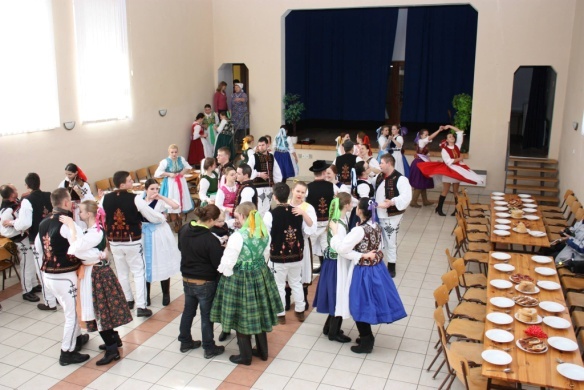 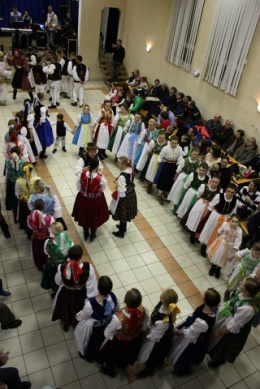 (39)                                         (40)Obrázky č. 39, 40: Fašengy v KD v OľšaviciZdroj: Obec Oľšavica5.3 Športové zariadeniaV obci sa nachádza futbalové ihrisko a k športovým aktivitám významne obci prispel aj novozriadený tenisový kurt s oddychovou zónou a zriadeným detským ihriskom.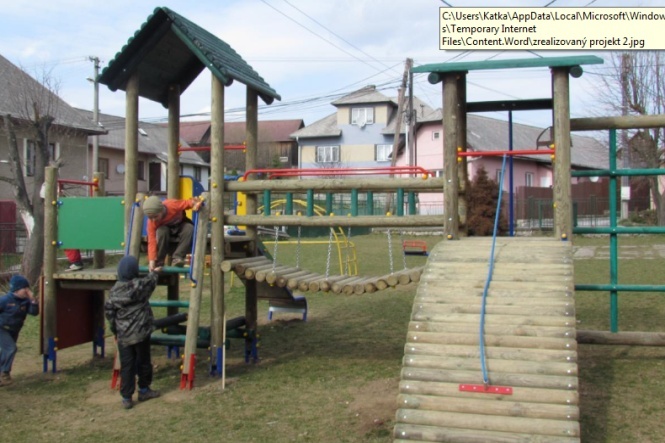 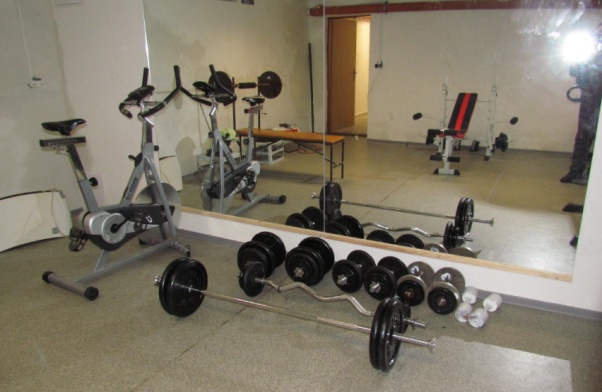 (41)                                                                                                               (42)Obrázok č. 41, 42: Nová posilňovňa a nové detské ihriskoZdroj: www.maslev.sk5.4 Turistická infraštruktúra v obci             Kataster obce je včlenený do turistických máp aj z dôvodu ideálnych podmienok pre cyklo-turistiku a lyžiarke bežecké športy.Cykloturistika
             Výber a značenie cyklochodníkov v Levočských vrchoch bol robený tak, aby si cykloturisti mohli pomocou mapy vybrať rôzne varianty vhodných okruhov. Okrem štátnej cesty I/18 v smere od Popradu cez Levoču na Prešov je možné na cykloturistiky využiť všetky ostatné komunikácie. Zväčša ide o cesty III. triedy. Olšavica - Podproč, rázcestie 4,5 km - Paršivá - 9 km (modré značenie) Z cyklochodníka pekné výhľady na široké okolie. Doporučujeme využiť s prehliadkou pamätihodnosti zapísaných v Zozname svetového kultúrneho dedičstva UNESCO Spišský hrad a okolie. Vhodný pre horské, trekingové a aj cestné bicykle. 
Zo stredu obce Olšavica spočiatku po štátnej ceste smerom na Brutovce. Pred obcou doprava ešte kúsok hore na nevýrazný hrebeň s výhľadom na okolie. Z neho už dole lesnou, pomerne dobrou cestou striedavo lesom a lúkami až prídeme na Paršivú. Tu sa cesta napája na štátnu cestu vedúcu do Lipian v sabinovskom okrese. Prešov-parkovisko ŽSR - Prešov-Za Kalváriou - Prešov-sídlisko II. (255m) - Prešov-Šidlovec - Veľký Šariš (269m) - Šarišské Michaľany - Sabinov (324m) - Pečovská Nová Ves - Lipany - Krivany - Torysa - Brezovica - Tichý Potok - ústie potoka Škapová - Pred Nižnými Repašami - Olšavica (800m) - Brutovce (868m) - odbočka na Lipany - Nižný Slavkov - Brezovička - Brezovica - Torysa - Krivany - Lipany - Pečovská Nová Ves - Sabinov (324m) - Ražňany - Veľký Šariš (269m) - Prešov-Šidlovec - Prešov-sídlisko II. (255m) - Prešov-Za Kalváriou - Prešov-parkovisko ŽSR 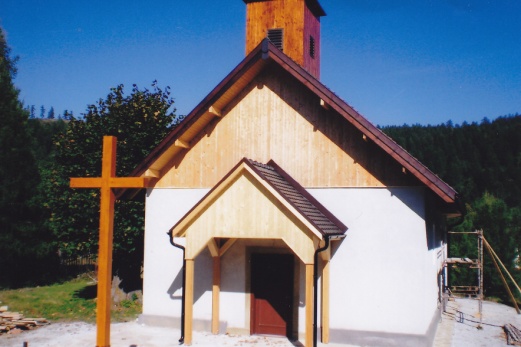 
Dĺžka(čas):cca125km (7-8hod.)
Prevýšenie: 613m                                 Obrázok č. 43: Kostolík v PodpročiCelkom nastúpaných 740m                                   Zdroj: Ernest RusnákStúpanie na trase 60%                                                                                                    
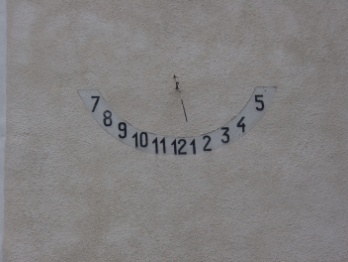 Obrázok č. 44: Slnečné hodiny na kostole v OľšaviciZdroj: CPK Levoča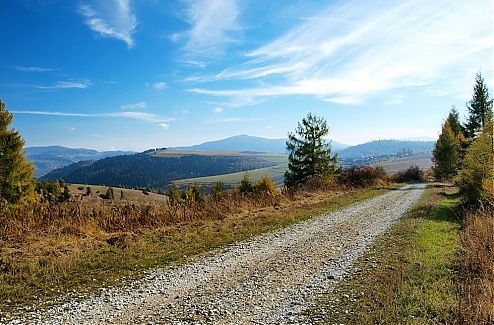 Obrázok č. 45: Cesta do OľšaviceZdroj: www.hiking.skPešia turistika 
           Levočská dolina, Rekreačné zariadenie - Kúty 1,10 hod. - Zimná hôrka 1,30 hod.- Uloža (obec) 2,00 hod.- Krúžok, zástavka SAD 2,30 hod.- Pavľany, sedlo 3,30 hod.- Olšavica (obec) 4,30 hod. (červené značenie), opačným smerom 4,30 hod - 17 km. Obrázok č. 46: Smerovníky v Oľšavici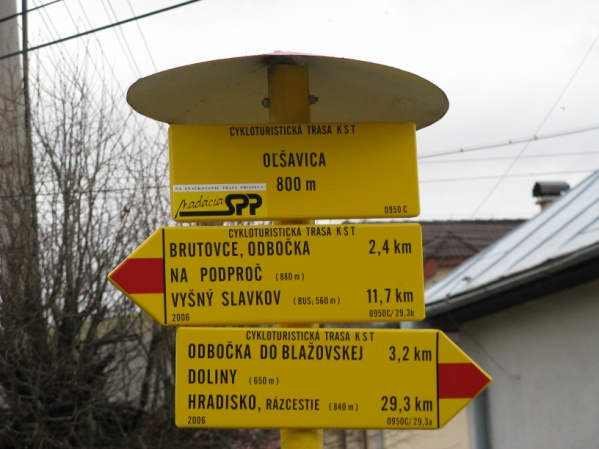 Zdroj: Obec OľšavicaTuristický chodník vedúci z Levočskej doliny východným smerom. V Uloži niekoľko dreveníc, na Krúžku upravené bežecké lyžiarske stopy. Trasa vhodná aj pre horské bicykle a bežky. Od turistickej orientácie pri RZ Levočská dolina výhodným smerom. Najprv lesom, na lúkách Profánska a Kúty (križovatka modrej značky ) pramene a možnosti oddychu. Z Kútov výhľad na Vysoké Tatry. Ešte krajší je po Zimnej hôrke. V Uloži niekoľko chalúp využívaných na rodinnú rekreáciu. Chodník mierne stúpa až na Krúžok ( križovatka žltej značky ) s porastami červeného smreka. Sú tu upravené a značené lyžiarske a bežecké okruhy. Porasty červeného smreka a borovice nás sprevádzajú aj neskôr. Pokračujeme na severovýchod okrajom lúk, míňame upravenú kaplnku až prídeme do sedla Pavľany. Z neho mierne hore opäť rozsiahlymi lúkami s výhľadmi na okolie do obce Olšavica. V obci gréckokatolický kostol z roku 1308 obohnaný múrom. Spišský hrad Bijacovce (obec) 0,55 hod. - Ordzovany 1,25 hod. - Podproč, rázcestie 2,20 hod. - Podproč, chalupy 2,35 hod. - Olšavica 3,35 (modré značenie), opačným smerom 3,15 hod - 16 km.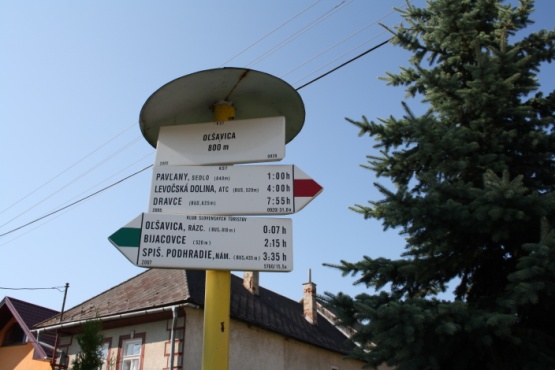  
Chodník spájajúci Spišský hrad s Levočskými vrchmi. V obci Bijacovce románska rotunda, gotický kostol, klasicistický kaštieľ. V Podproči všetky chalupy využívané na rekreačné účelu. Obrázok č. 47: Smerovníky v obciZdroj: CPK Levoča
Z mnohých miest pekné pekné výhľady na Hornádsku kotlinu a Volovské vrchy. Vhodný aj pre horské bicykle, okolie Podproča aj pre bežkárov. Z parkoviska pod Spišským hradom po asfaltovej ceste smerom k Bijacovciam. Pozor, križujeme štátnu cestu I. triedy. V obci prechádzame okolo kaštieľa. Ku kostola a rotunde krátka zachádzka. Po asfaltovej ceste ideme až do Ordzovian. V strede obce doprava a mierne hore až na hrebeň Babej hory. Tu vľavo lesnou cestou popod pekné porasty červeného smreka a borovíc až prídeme na odbočku do osady Podproč. Z lúk v okolí široké výhľady ktorým dominuje Spišský hrad. Prechádzame pomedzi chalupy, mierne doprava, za nimi vľavo najprv chodníkom, potom mierne hore lesnou cestou až do rázovitej gréckokatolickej obce Olšavica. Tu sa v strede spája s červeno značkovaným chodníkom a oba chodníky končia. 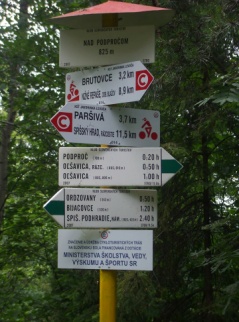 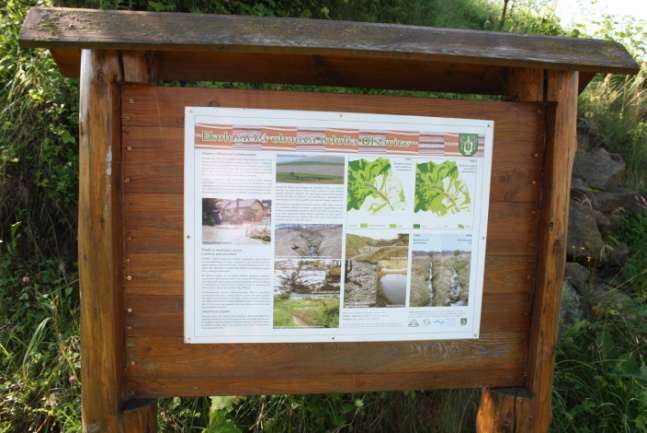 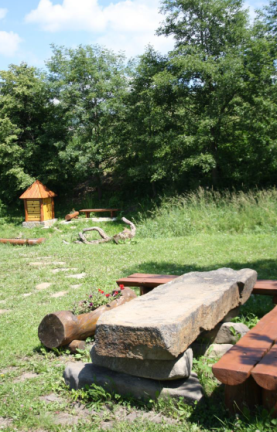 (48)                                                                                                               (49)                                           (50) Obrázok č. 48, 49: Oddychová zóna, Oľšavica, č. 50: Nad Podpročom Zdroj: www.maslev.sk, obec Oľšavica5.5 Zdravotnícke zariadenia 	Poskytovanie primárnej zdravotnej starostlivosti je zabezpečované sieťou neštátnych a verejných ambulancií. V obci Oľšavica sa nenachádza žiadne zdravotnícke zariadenie, obyvatelia obce za týmito službami dochádzajú do blízkeho mesta Spišské Podhradie alebo Levoča.5. 6 SlužbyV obci sa nachádzajú potraviny a pohostinstvo. 6 EKONOMICKÉ ZDROJE OBCE 	Obec Oľšavica bola prevažne roľnícka. Obživu  obyvateľom obce v minulosti poskytovalo dominujúce poľnohospodárstvo, ktoré bolo podporené založením JRD Mier Olšavica v roku 1959, neskôr PD Oľšavica – Brutovce, kde našli mnohí pracovné príležitosti. Mladšia generácia hľadala a hľadá možnosti sebarealizácie mimo obce. Tento nepriaznivý vývoj sa v poslednej dobe snažia viacerými aktivitami mladí i starí obyvatelia obce zastaviť. Absentujúcim prvkom je cestovný ruch a služby s týmto spojené, napriek tomu, že potenciál obce je naklonený tejto aktivite.6.1 Zamestnanosť v obciNajvyšší počet obyvateľov obce pracuje v poľnohospodárstve, poľovníctve a súvisiacich službách. Počet fyzických osôb - podnikateľov podľa právnej formy (Tabuľka č. 21) klesá. Počet fyzických osôb vo forme slobodného povolania sa začal evidovať až od 2011, ale aj to len 1 osoba. Čo sa týka podnikateľov - živnostníkov sa ich počet zvýšil o 1 osobu oproti predchádzajúcemu roku. Samostatne hospodáriaci roľníci podľa dát Štatistického úradu sa v Brutovciach nachádzajú dvaja.Tabuľka č. 23: Fyzické osoby podľa právnej formy Zdroj:  „Štatistický úrad SR databáza DATAcube“Štatistický úrad SR eviduje v obci Oľšavica ku 31. 12. 2014 až 8 právnických osôb, pričom z toho 2 právnické osoby sú ziskovej právnej formy a zvyšných 6 právnických osôb sú neziskovej právnej formy. Tabuľka č. 24: Právnické osoby podľa právnej formyZdroj:  „Štatistický úrad SR databáza DATAcube“6.2 Podnikateľský sektor obce              V obci vykonávajú podnikateľskú činnosť 5 podnikatelia, ktorí sú fyzickými osobami – samostatne zárobkovo-činné (SZČO) a jedno poľnohospodárske družstvo Oľšavica - Brutovce. Podnikajú v oblastiach ako sú stavebno – stolárska výroba, maloobchod, veľkoobchod, pohostinské služby.              Dlhodobú tradíciu v obci majú ľudové remeslá a to košikárstvo, výroba tkaných kobercov, kováčstvo a mlynárska výroba. Tieto činnosti majú živú podobu aj v súčasnosti. Gerčakov mlyn je ďalšou funkčnou a technickou pamiatkou nedávnej tradície mlynárstva na Hornej Toryse.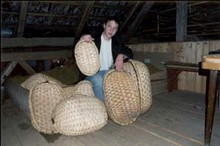         Obrázok č. 51: remeselník z OľšaviceZdroj: www.olsavica.ocu.skTabuľka č. 25: Odvetvia hospodárstva, v ktorých pracujú obyvatelia obceZdroj: Obec Oľšavica6.3 Nezamestnanosť v obci 	K 31. 12. 2014 sa v obci nachádza 23 uchádzačov o zamestnanie, z čoho ide o 14 mužov a 9 žien. Ide o najvyššiu nezamestnanosť obce Oľšavica za sledované obdobie. V roku 2006 uchádzačov o zamestnanie bolo 21, ale v roku 2007 sa ich počet znížil na 16. Od roku 2007 počet nezamestnaných pomaly stúpal až na 22 v roku 2010, ale opäť v roku 2011 už nezamestnaných bolo len 13.Tabuľka č. 26: Počet uchádzačov o zamestnanieZdroj:  „Štatistický úrad SR databáza DATAcube“Tabuľka č. 27: Počet evidovaných uchádzačov o zamestnanie podľa pohlaviaZdroj: Výpočty z tabuľky č. 26V porovnaní medzi rokmi 2006, kedy bolo obyvateľov 300 a rokom 2014 s počtom obyvateľov 275, je  percentuálny rozdiel medzi týmito rokmi 2006 a 2014 o 1,4 % v roku 2014 viac. Graf č. 17: Počet evidovaných uchádzačov o zamestnanie  v percentáchZdroj: Tabuľka č. 27Ako môžeme z grafu č. 16 vyčítať najvyššia nezamestnanosť bola v roku 2014 a to až 8,40%.   Postupne od roku 2011 sa nezamestnanosť zvyšovala až na rok 2014. Graf č. 18: Nezamestnanosť podľa pohlavia za rok 2014Zdroj: Tabuľka č. 27Nezamestnanosť v obci stúpa aj podľa dosiahnutého vzdelania. V tabuľke č. 28 je znázornené, že najvyšší počet nezamestnaných obce Oľšavica je tých, ktorí dosiahli stredoškolské vzdelanie. Tabuľka č. 28: Nezamestnanosť v obci podľa stupňa vzdelania k 2014Zdroj: Obec OľšavicaPoznámka: Členenie stupňov vzdelania podľa NÚP – 00-bez vzdelania, 01- základné, 02-vyučení, 03-stredoškolské bez maturity, 04-úplné stredné s maturitou, 05-gymnázium, 06-úplné stredné odborné alebo SOŠ s maturitou, 07-vyššie vzdelanie (bakalár), 08-vysokoškolské, 09-vedecká výchovaGraf č. 18: Nezamestnanosť v obci podľa veku k roku 2014Zdroj: Tabuľka č. 28Na nezamestnanosť vplýva aj vek človeka, v akom sa nachádza. V Oľšavici je najvyšší počet nezamestnaných vo veku nad 41 rokov, resp. od roku 41 do roku 50 je nezamestnaných 7 obyvateľove obce a vo veku nad 50 rokov je nezamestnaných 7 obyvateľov. Tabuľka č. 29: Nezamestnanosť v obci podľa veku k 2014Zdroj: Obec OľšavicaGraf č. 19:  Nezamestnanosť podľa veku k roku 2014Zdroj: Tabuľka č. 29Tabuľka č. 30: Ekonomická aktivita obyvateľov v obci OľšavicaZdroj:  „Štatistický úrad SR databáza DATAcube“, Sčítanie obyvateľov, domov a bytov 2011STRATEGICKÁ ČASŤIV. SWOT ANALÝZAS (silné stránky)Prírodný potenciálčisté ovzdušievýnimočné prírodné podmienky ochranné pásmo vodných zdrojov separovaný zber Spoločenský potenciáldlhoročná história obce, tradície rozvoj a uchovávanie kultúrnych tradícii a folklóru občianske združenie – Život Rusínakultúrno-historický potenciál obcezáujem ľudí o kultúrne aktivity v obci existencia kultúrneho domu ubytovacie a stravovacie zariadeniapoľovné združenieprezentácia obce ( známy fotograf )Technický potenciálexistencia verejného rozhlasuvybudovaná sieť na rozvod elektrickej energieverejné osvetlenieverejná dopravavysporiadané pozemky pre IBVudržiavané chodníky a cestyEkonomický potenciáldobrá surovinová základňa pre drevospracujúci priemysel dobrý potenciál využitia poľnohospodárskej pôdyvhodné podmienky na podnikanie v poľnohospodárstvetradícia poľnohospodárskej výrobyW (slabé stránky)Prírodný potenciálnízka miera uvedomelosti obyvateľstva o potrebe chrániť si svoje prírodné zdroje a územieabsencia ČOVexistencia čiernych skládok zanášanie potokanedostatočná separácia a spracovanie odpadovnedôsledný a nesprávny prístup pi odlesňovaní Spoločenský potenciálnedostatočná koordinácia, propagácia a marketing v oblasti v oblasti CRnízky podiel ekonomicky aktívneho obyvateľstva na celoživotnom vzdelávaní slabé možnosti pre turistovTechnický potenciálnedostatočné vybavenie obce kanalizáciou zastarané časti vodovodu nedostačujúce dopravné spojenia v obci nevybudovaná infraštruktúraproblémové telekomunikačné sieteEkonomický potenciálstarnutie obyvateľstvastagnujúci počet obyvateľovnedostatok kvalifikovanej pracovnej sily O (príležitosti)Prírodný potenciálzlepšenie systému separácierealizácia programov revitalizácia riečnych a potočných systémov vrátane opatrení na ochranu proti povodniam osveta obyvateľov obcevyužívanie poľ. a lesnej pôdy TU spôsobomoddychová zóna v obci fungujúce dotačné a grantové systémy podporujúce aktivity Spoločenský potenciálpodpora športových podujatípodpora záujmových akcií v obci možnosť spolupráce s okolitými obcami v regióne Technický potenciálvýstavba splaškovej kanalizačnej siete možnosti získania finančných prostriedkov z fondov EÚrozvoj ďalších telekomunikačných sietírekonštrukcia vodovodu rekonštrukcia rozhlasu rekonštrukcia miestnych komunikácii rekonštrukcia verejného osvetleniazvýšenie počtu dopravných spojov Ekonomický potenciálrozvoj vidieka a CRpodpora podnikateľských aktivítmožnosti čerpania financií zo štrukturálnych fondov  EÚdostatok kvalifikovanej pracovnej sily T (ohrozenia)Prírodný potenciálzhoršujúci sa stav ŽP v dôsledku nadmernej hospodárskej činnosti v ostatných častiach krajadopady na zdravotný stav obyvateľov neriešenie problému existencie čiernych skládok nízka disciplína pri nakladaní s odpadmiohrozená kvalita pitných a povrchových vôdSpoločenský potenciálodchod mladých a vzdelaných ľudí z obce v dôsledku chýbajúcich perspektív posun priorít mládeže ku konzumnej kultúreslabá podpora kultúry zo strany štátuznižovanie atraktívnosti života v obci pre jej obyvateľov Technický potenciálzhoršujúci sa stav obecných stavieb a komunikácii zníženie atraktívnosti pre investorovnarastanie environmentálneho zaťaženiazníženie dopravnej dostupnosti a s tým spojené zníženie atraktívnosti obcenízka digitálna gramotnosť a zručnosť používateľov IKT a nedostačujúci dopyt elektronických sietí vypúšťanie odpadových vôd no kanála a na priľahlé pozemkynedobudovanie kultúrneho domuEkonomický potenciálzhoršujúca sa ekonomická situácia v regiónepoškodenie prírodného lesného bohatstva nevhodným hospodárením veľká administratívna náročnosť pre získanie financií zo štátnych dotácii a fondov EÚV. ANALÝZA PROBLÉMOVV tejto časti sú analyzované kľúčové problémové oblasti, ktoré sú hlavnými bodmi ďalšieho zameriavania procesu strategického plánovania v obci Oľšavica. Na základe SWOT analýzy a zo spolupráce s miestnymi obyvateľmi vyplnením dotazníkov boli v obci Oľšavica identifikované  3 problémové oblasti:Problémy v oblasti životného prostredia a vidieckej krajinyProblémy v oblasti nedostatočnej úrovne infraštruktúryProblémy v oblasti stagnácie podnikateľskej činnosti a cestovného ruchu ROZVOJOVÁ STRATÉGIANa základe analýzy problémov si obec Oľšavica stanovila nasledovné strategické zameranie a cieľ. VI. STROM PROBLÉMOV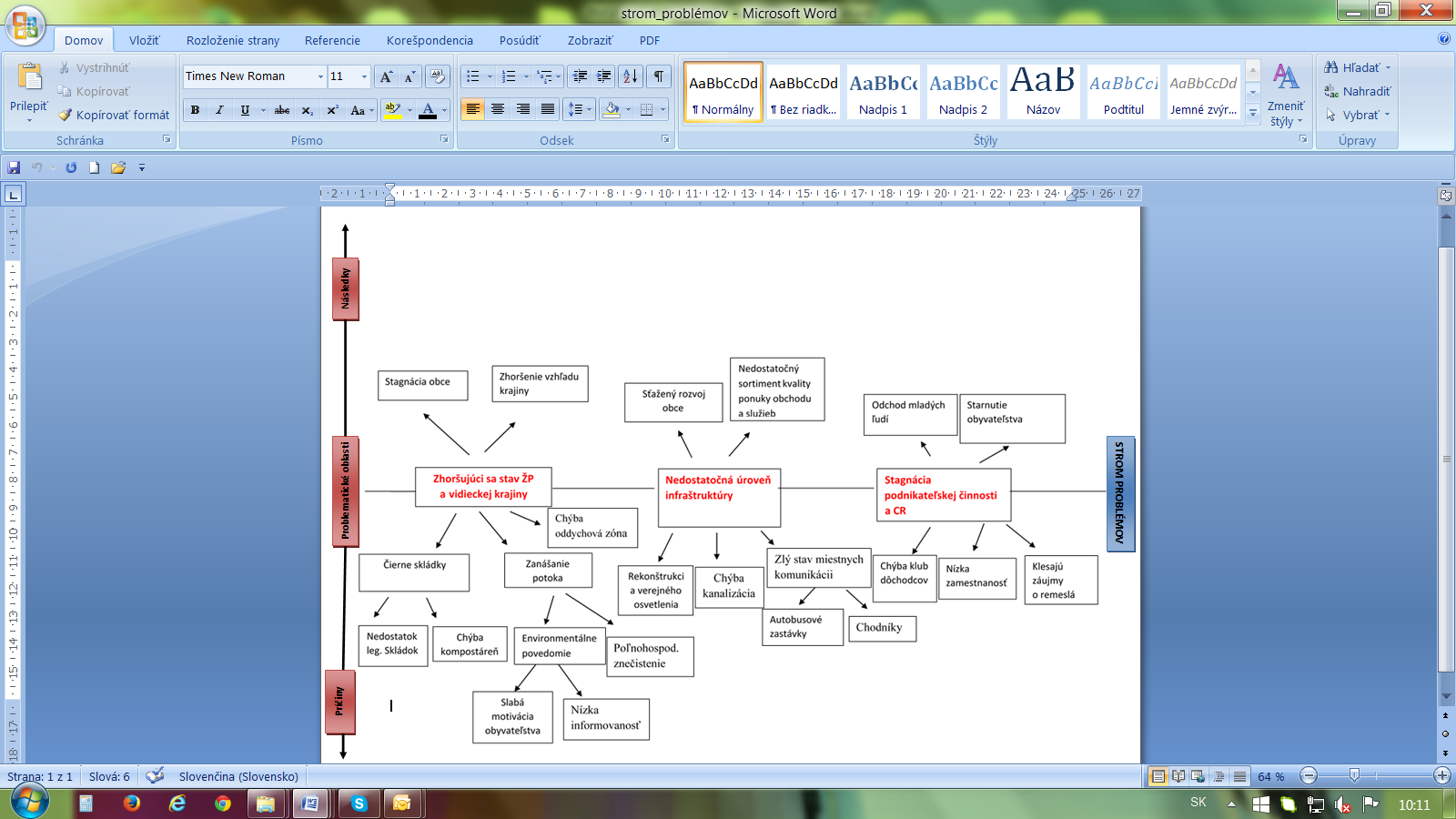 VII. STROM CIEĽOV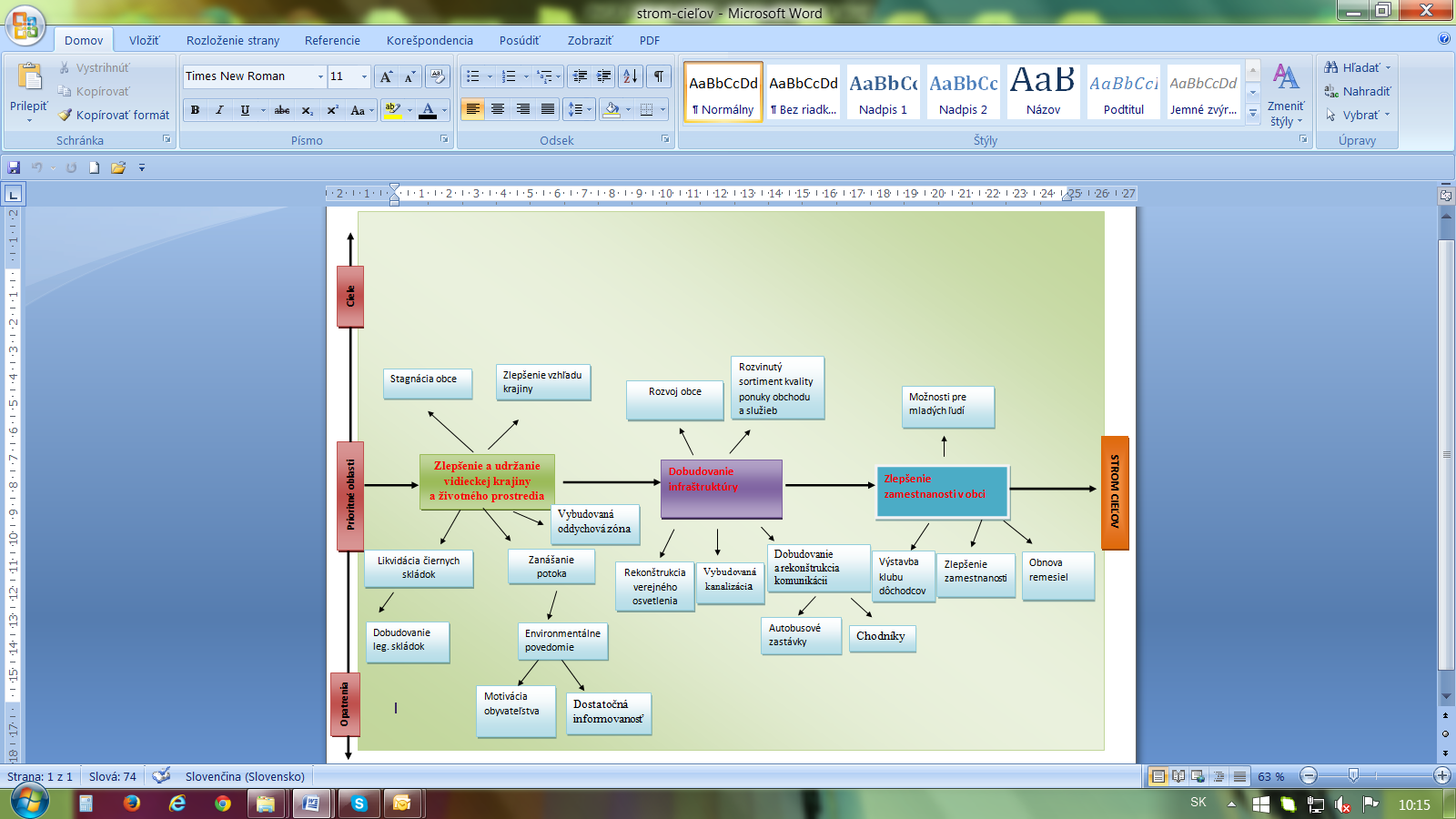 VIII. STRATEGICKÝ CIEĽ A OPATRENIACieľ rozvoja :Cieľom rozvoja obce Oľšavica je stúpajúca životná úroveň svojich obyvateľov, atraktívne prostredie pre rozvoj cestovného ruchu a rozvoj ľudských zdrojov prostredníctvom rozvíjajúcej sa technickej infraštruktúry , podpory zamestnanosti a životného prostredia.ŠPECIFICKÉ CIELE (Priority)Špecifický cieľ č. 1: Podpora kompletnej pripravenosti na obnovu infraštruktúry v obciZdôvodnenie: Infraštruktúra je vnímaná ako jedna z rizík ďalšieho rozvoja obce Oľšavica. Bez zabezpečenia kvalitnej základnej infraštruktúry bude hroziť zánik potencionálneho rozvoja obce v neposlednom rade v oblasti služieb aj cestovného ruchu. Rozvoj infraštruktúry bude smerovať hlavne k modernizácii  cestnej dopravy ako aj na rekonštrukcii súčasnej infraštruktúry. Opatrenia: Modernizácia pešej a cestnej dopravyVýstavba a dobudovanie technickej infraštruktúryAktivity zamerané na rekonštrukciu cestnej dopravy a zvýšenia počtu dopravných spojov za účelom zatraktívnenia obce. Aktivity (investície):Rekonštrukcia a oprava miestnych komunikácii i chodníkov, vrátane prístupových ciestVybudovanie nových chodníkov (popri ceste apod.) kvôli bezpečnosti a prípadnému využitiu ako cyklo či inline trásRekonštrukcia, výstavba autobusových zastávok a obnova verejnej zeleneZvýšenie počtu dopravných spojov v obci Vytvorenie značenia a informačných tabúľ o atraktivitách obce umiestených v obci, mimo nej, vrátane časti PodpročAktivity zamerané na skvalitnenie miestnej infraštruktúry v obci Oľšavica. Aktivity (investície):Výstavba vykrývačov a lepšie pokrytie obce Oľšavica internetovou sieťouVybudovanie a rekonštrukcia kanalizácie v obciBudovanie vodovodu a rekonštrukcia zastaraných častí vodovoduModernizácia a rekonštrukcia verejného rozhlasuDobudovanie centra obce ako strediska služieb pre občanov a návštevníkovVyriešenie majetkového vysporiadania potrebného pre realizáciu obnovy a budovania infraštruktúryZabezpečenie bezbariérovosti v obci  Rekonštrukcia existujúcich cyklotrás a ich značenie v obci Oľšavica a časti PodpročŠpecifický cieľ č. 2: Zlepšenie aktivizácie občanov aj zamestnanosti v obci Zdôvodnenie: Zamestnanosť je na jednej strane východiskom zlepšovania životnej úrovne obyvateľov s následným dopadom na rozvoj obce. Dôležitý je rozvoj oblastí aj s využívaním programov sociálnej zamestnanosti a aby sa podporovala tvorba pracovných miest v obci. Opatrenia: Zabezpečenie kvalifikačných schopností na trhu prácePodpora súkromného sektoraPodpora rozvoja cestovného ruchu Podpora rozvoja občianskej iniciatívy a mobilizácieAktivity zamerané na vzdelávanie a následne uplatnenie sa sna trhu práceAktivity (investície):Podporovanie rekvalifikačných kurzov pre obyvateľov obce Podporovanie výcvikových a vzdelávacích programov poskytujúcich rôzne kvalifikácieOživovanie tradičných a tvorba nových pracovných zručností a návykov v spolupráci s miestnym združením Život RusínaRealizácia programov a projektov orientovaných na politiku trhu práceSpolupráca s miestnym družstvom a ÚPSVaR pri rekvalifikácii pracovných sílOsveta v oblasti slow food a šírenie informácií do regiónuTvorba pracovných miest priamo v obci Oľšavica.Aktivity (investície): Vytvorenie dielne na výrobu tradičných produktov, vecí z prírodných materiálovVytvorenie ponuky a hľadanie odbytu v regióne ohľadne tradičných produktov Ponuka služieb ukážok a zážitkovej formy turizmu v rámci regiónu MAS a produktu SAFARIVýučba tradičných remesiel a využitie lokálpatriotizmu pre výchovu i osvetu v regionálnom merítku (ŠKOLA remesiel a ďalších hodnôt)Spolupráca s družstvom a podpora rozvoja netradičných foriem poľnohospodárskej a lesnej výroby, diverzifikácie Obnova alternatívnej činnosti družstva v oblasti chovu oviec a spracovania, využitia vlny pre nové produktyRekonštrukcia budovy a nákup potrebnej techniky pre šitie paplónov a ďalších výrobkovPodpora rastlinnej a živočíšnej výroby s dôrazom na finalizáciu produktov a zachovanie vidieka Podpora expandujúcich firiem v oblasti odbytuZavedenie výroby pestovanie húb, bylín a ich ďalšieho spracovania (napr. aj v rámci sociálneho podniku alebo v spolupráci s PD) Zabezpečiť spracovávanie bylín a zriadiť sušiareň Vybudovanie a sprevádzkovanie sociálneho podniku zameraného na základné služby pre obyvateľov (kaderníctvo, autoservis, oprava obuvi,  malých domácich farmárov, pracovník pre odbyt, ďalšie identifikované podľa kvalifikácie a potrieb)Zriadenie centrálneho objektu pre možnosti remeselnej produkcie ( košikárske výrobky, výroba krojov, tkáčske produkty)Opatrenie č. 2.3. Podpora rozvoja cestovného ruchu        Je dôležité aby sa obec Oľšavica stala kultúrnym centrom, poskytujúcim cieľavedomý rozvoj a plánovanie cestovného ruchu. Aktivity (investície):Zriadenie informačného bodu ku atrakciám obce a okoliaSkrášlenie poľovného revíru investíciami do rekonštrukcie a obnovyVytvorenie produktu pre turistov (organizované opekačky, poľovačky, túry, apod.) v poľovnom revíreRekonštrukcia obecného mlyna a jeho spojazdnenie pre vytvorenie múzea s ukážkami minulosti (pre školy, vyhľadaných záujemcov, atď.)V  časti zrekonštruovaného mlyna vytvoriť izbu fotografií o obci od známeho miestneho fotografaPropagácia obce a jej iniciatív, podnikateľov, remeselníkov, farmárov prostredníctvom tlačovín a ďalších foriemVytvorenie aktívneho web sídlaVybudovanie náučného chodníka na PodpročVybudovanie 3 rybníkov s vytvorením oddychovej zóny v spolupráci s obcou Brutovce Opatrenie č. 2.4. Podpora rozvoja občianskej iniciatívy a mobilizácieAktivity zamerané na rozvoj klubových činností. Aktivity (investície):Rozvoj a podpora klubovej činnostiIniciovanie mladých pre zriadenie fungujúceho klubu v obci s funkciou  mobilizácie, doplnkovej činnosti ku novovytvorenej podnikateľskej činnosti obce, jej propagáciiPodpora združení a klubov pri organizovaní podujatí kultúrneho, športového charakteruModernizácia kuchyne rekonštrukciou a vybavením Rekonštrukcia MŠ a jej využitie pre viaceré účely (klub seniorov) Špecifický cieľ č. 3:  Zlepšenie a udržanie vidieckej krajiny a životného prostrediaZdôvodnenie: Obec Oľšavica sa nachádza v hodnotnom prírodnom prostredí s úžasným vzhľadom krajiny. Pre zachovanie tohto potenciálu je potrebné venovať vyššiu pozornosť zlepšenia kvality životného prostredia. Na zabezpečenie tohto cieľa je nevyhnutná potrebná osveta obyvateľov obce ako aj jej návštevníkov. Vysoký potenciál má aj obec vo využívaní ďalších obnoviteľných zdrojoch energie. Prostredie obce potrebuje zlepšenie starostlivosti v oblasti úpravy verejných priestranstiev, vybudovaným oddychovej zóny a starostlivosti o zeleň. Opatrenia: Zvýšenie environmentálneho povedomia občanov a kvality životného prostrediaObnova dediny a stavebnotechnického stavu obceAktivity zamerané na osvetu obyvateľov obce ako jej návštevníkov pre zachovanie prírodného a krajinného potenciálu budúcim generáciám. Aktivity (investície):Aktivity zamerané na likvidáciu čiernych skládok (prevencia recyklácia a pod.)Budovanie ekologickej stability a ochrana prírodných zdrojovRekonštrukcia a modernizácia existujúcej environmentálnej infraštruktúry (vodovod, kanalizácia)Aktivity zamerané na protipovodňové opatreniaAktivity zamerané na osvetu a výchovu obyvateľov v oblasti životného prostrediaAktivity environmentálnej osvety pre návštevníkovAktivity zamerané na  zabránenie zanášania potokaZavádzanie udržateľného a efektívneho hospodárenia s miestnymi zdrojmi Zavádzanie využívanie prírodných zdrojov energie Rekultivácia a obnova lesa, výsadba nových drevínZachovanie prirodzeného rázu krajiny zo zameraním na dobudovanie stavebnotechnického potenciálu v Oľšavici za účelom skrášlenia scenérie obyvateľov.Aktivity (investície):Zachovanie tradičného rázu dedinyRekonštrukcia kultúrneho domu vrátane zníženia jeho energetickej náročnostiObnova stavebného potenciálu obce (ľudová architektúra, pôvodná zeleň...)Vybudovanie oddychovej zóny v obci a v časti PodpročRekonštrukcia, úprava a údržba verejných priestranstiev a zelene v obci ( lavičky...)Starostlivosť o prírodné lokality (biotopy, korytá potokov...)Eliminácia erózie pôd, obnova a údržba lesných komunikáciiPravidelná starostlivosť zlepšenie vzhľadu potoka OľšavicaIX. AKČNÝ PLÁNXI. MENNÝ ZOZNAM ĽUDÍ, KTORÍ SA ZÚČASTNILI  TVORBY SWOT ANALÝZY A PROBLÉMOVEJ ANALÝZY DŇA 19.05.2014 V OBCI OLŠAVICAMaximová KatarínaFranková Mária, Mgr.Rusiňák Marek, Ing.Zubaľ Peter, Mgr.Kešeľáková Alena, Mgr.Demočko MilanGrinčová Zuzana, Mgr.Demočko MikulášSakmárová MáriaBeličáková AlžbetaSakmár FabiánHrnčiarová MáriaMaximová MáriaZakucia MikulášKochan František, Ing. Tremková AlžbetaBeličák Peter, MVDr. Brinzová ElenaObsahI. ÚVOD	2II. METODIKA TVORBY PROGRAMU HOSPODÁRSKEHO A SOCIÁLNEHO ROZVOJA OBCE	4III. AUDIT ZDROJOV OBCE  OĽŠAVICA	6A) Z HISTÓRIE OBCE	6B) ANALÝZA SÚČASNEJ SITUÁCIE V OBCI	71 PRÍRODNÉ ZDROJE OBCE	81. 1 Pôda	81.2. Nerastné suroviny	111.3 Lesy	111. 4 Voda	131.5 Chránené územia	141.6 Klimatické pomery	152  HISTORICKÉ ZDROJE	163  AUDIT ĽUDSKÝCH ZDROJOV	193.1 Počet obyvateľov obce	193. 2 Index starnutia	223.3 Prirodzený prírastok obyvateľstva	233.4. Migrácia obyvateľstva	243.5 Celkový prírastok/úbytok obyvateľov obce	253.6 Vzdelanostná štruktúra obyvateľstva obce	263.7 Štruktúra obyvateľstva podľa vierovyznania	273.8 Štruktúra obyvateľstva podľa národnosti	283.9 Spoločenské organizácie obce	284 MATERIÁLNE ZDROJE OBCE	324.1 Domový fond obce	324.2 Technická infraštruktúra obce	355 SOCIÁLNA INFRAŠTRUKTÚRA A SLUŽBY	365.1 Školské zariadenia	365.2. Kultúrne zariadenia	375.3 Športové zariadenia	375.4 Turistická infraštruktúra v obci	375.5 Zdravotnícke zariadenia	395. 6 Služby	396 EKONOMICKÉ ZDROJE OBCE	406.1 Zamestnanosť v obci	406.2 Podnikateľský sektor obce	416.3 Nezamestnanosť v obci	41Zoznam tabuliek	45Zoznam grafov	46Zoznam obrázkov	47IV. SWOT ANALÝZA	49V. ANALÝZA PROBLÉMOV	52VI. STROM PROBLÉMOV	53VII. STROM CIEĽOV	54VIII. STRATEGICKÝ CIEĽ A OPATRENIA	55IX. AKČNÝ PLÁN	59XI. MENNÝ ZOZNAM ĽUDÍ,	63Zoznam tabuliekTabuľka č. 1: Základné informácie o obciTabuľka č.2: Využitie pôdneho fondu obce  Tabuľka č. 3: Využitie poľnohospodárskej pôdy v obci OľšavicaTabuľka č. 4: Výmera nepoľnohospodárskej pôdy obce OľšavicaTabuľka č. 5: Vlastníctvo lesných pozemkov v obci OľšavicaTabuľka č. 6: Počet obyvateľov v obci OľšavicaTabuľka č. 7: Štruktúra obyvateľov obce podľa produktívnosti a podľa veku (M-muži, Ž-ženy)Tabuľka č. 8: Štruktúra obyvateľov obce Oľšavica podľa produktívnostiTabuľka č. 9: Výsledky ukazovateľa index starnutiaTabuľka č. 10: Vývoj ukazovateľa Prirodzený prírastok v obci OľšavicaTabuľka č. 11: Vývoj ukazovateľa migračné saldoTabuľka č. 12: Vývoj ukazovateľa celkový prírastok/úbytok obyvateľov obceTabuľka č. 13: Ukončené vzdelanie u obyvateľov obce Oľšavica Tabuľka č. 14: Štruktúra obyvateľov podľa vierovyznaniaTabuľka č. 15: Štruktúra obyvateľov obce podľa národnostiTabuľka č. 16: Počet domov a bytov v obci OľšavicaTabuľka č. 17: Domy podľa obývateľnosti v obciTabuľka č. 18: Obdobie výstavby bytov v obciTabuľka č.  19: Vybavenosť obce technickou infraštruktúrouTabuľka č. 20: Vybavenosť obývaných bytov technickou infraštruktúrouTabuľka č. 21: Počet detí navštevujúcich MŠ v OľšaviciTabuľka č. 22: Prehľad počtu žiakov z Oľšavice na základnej škole v obci Nižné RepašeTabuľka č. 23: Fyzické osoby podľa právnej formy Tabuľka č. 24: Právnické osoby podľa právnej formy Tabuľka č. 25: Odvetvia hospodárstva, v ktorých pracujú obyvatelia obceTabuľka č. 26: Počet uchádzačov o zamestnanieTabuľka č. 27: Počet evidovaných uchádzačov o zamestnanie podľa pohlaviaTabuľka č. 28: Nezamestnanosť v obci podľa stupňa vzdelania k 2014Tabuľka č. 29: Nezamestnanosť v obci podľa veku k 2014Tabuľka č. 30: Ekonomická aktivita obyvateľov v obci OľšavicaZoznam grafovGraf č. 1: Využitie pôdneho fondu obce  v grafeGraf č. 2: Výmera poľnohospodárskej pôdy v obciGraf č. 3: Výmera nepoľnohospodárskej pôdy v percentáchGraf č. 4: Štruktúra obyvateľov obce podľa pohlaviaGraf č. 5: Počet obyvateľov v obci Oľšavica od roku 1997 do roku 2014 Graf č. 6: Štruktúra obyvateľov podľa produktívnostiGraf č. 7: Ukazovateľ index starnutiaGraf č. 8: Vývoj ukazovateľa prirodzený prírastokGraf č. 9: Vývoj ukazovateľa migračné saldo Graf č. 10: Vývoj ukazovateľa Celkový prírastok/úbytokGraf č. 11: Štruktúra obyvateľov podľa vzdelaniaGraf č. 12: Štruktúra obyvateľov podľa vierovyznaniaGraf č. 13: Podiel obyvateľov na slovenskej, rusínskej a nezistenej národnostiGraf č. 14: Obdobie výstavby domov v obciGraf č. 15: Počet detí v MŠ, OľšavicaGraf č. 16: Počet žiakov z Oľšavice navštevujúcich ZŠ v Nižných RepašochGraf č. 17: Počet evidovaných uchádzačov o zamestnanie  v percentáchGraf č. 18: Nezamestnanosť podľa pohlavia za rok 2014Zoznam obrázkovObrázok č. 1: Kostol sv. Mikuláša, OľšavicaObrázok č. 2: Obec OľšavicaObrázok č. 3: Kostol sv. Mikuláša, vstupná bránaObrázok č. 4 (vpravo): vstup do areálu kostola Obrázok č. 5: Erb OľšaviceObrázok č. 6: Obec Oľšavica, v pozadí TatryObrázok č. 7: Podproč, OľšavicaObrázok č. 8: Región MAS LEV, o. z.Obrázok č. 9: PD Oľšavica – BrutovceObrázok č. 10: Lesy v obci OľšavicaObrázok č. 11: Dreviny podľa vekových triedObrázok č. 12: Ťažby lesov v katastrálnom území OľšavicaObrázok č. 13: prameň pri Oľšavici Obrázok č. 14:  Rybník v OľšavicaObrázok č. 15: SpišskáObrázok č. 16: Jaskyňa pod SpišskouObrázok č. 17: Nákres Jaskyne pod SpišskouObrázok č. 18: sypance , OľšavicaObrázok č. 19: Oľšavica v leteObrázok č. 20: Kostol sv. Mikuláša v OľšaviciObrázok č. 21: interiér kostolaObrázok č. 22: oltár v kostole v OľšaviciObrázok č. 23: sv. Mikuláš vyobrazený na oltári v kostole v OľšaviciObrázok č. 24: kostol sv. MikulášaObrázok č. 25: Gerčakov mlynObrázok č. 26: FS JalinkaObrázok č. 27: FS JalinkaObrázok č. 28: FS JalinkaObrázok č. 29: FS JalinkaObrázok č. 30: FS Jalinka v súčasnostiObrázok č. 31: OZ Žŷvot RusynaObrázok č. 32: ručne robené košíkyObrázok č. 33: tkanie Obrázok č. 34: pierkaObrázok č. 35: obrusyObrázok č. 36: Podproč, časť OľšaviceObrázok č. 37: Rodinné domy v minulosti a dnesObrázok č. 38: obecná autobusová zastávkaObrázok č. 39: Fašengy v KD v OľšaviciObrázok č. 40: Fašengy v KD v OľšaviciObrázok č. 41: Nová posilňovňa a nové detské ihriskoObrázok č. 42: Nová posilňovňa a nové detské ihriskoObrázok č. 43: Kostolík v Podproči Obrázok č. 44: Slnečné hodiny na kostole v OľšaviciObrázok č. 45: Cesta do OľšaviceObrázok č. 46: Smerovníky v OľšaviciObrázok č. 47: Smerovníky v obciObrázok č. 48: Oddychová zóna, Oľšavica Obrázok č. 49: Oddychová zóna, OľšavicaObrázok č. 50: Nad PodpročomObrázok č. 51: remeselník z OľšaviceTitulný obrázok: Obec Oľšavica, Zdroj: CPK LevočaNázov: Program hospodárskeho a sociálneho rozvoja obce Oľšavica na roky 2015 - 2023Územné vymedzenie : Obec OľšavicaÚzemný plán obce schválený: ánoDátum schválenia PHSR: 10.12.2015 Dátum platnosti: 10.12.2015 do 10.12.2023Verzia1.1Publikovaný verejne: 1.9.2015Samosprávny kraj:PrešovskýOkres:LevočaRegión:PrešovskýIČO:00329444Počet obyvateľov:275Rozloha:1760 haPrvá písomná zmienka:v roku 130020072008200920102011201220132014Poľnohospodárska pôda (v ha)1336,21337,11337,11337,11337,11337,11337,11337,1Nepoľnohospodárska pôda (v ha)424,4423,5423,5423,5423,5423,5423,5423,5Spolu (v ha)1760,61760,61760,61760,61760,61760,61760,61760,6Druh(v ha)Rok20072008200920102011201220132014Orná pôdaOrná pôda236236236236236236236236ZáhradyZáhrady4,65555555TTPTTP1095,61096109610961096109610961096SpoluSpolu1336,21337133713371337133713371337Druh (v ha)Rok20072008200920102011201220132014Lesná pôdaLesná pôda350,6350,6350,6350,6350,6350,6350,6350,6Vodná plochaVodná plocha8,37,57,57,57,57,57,57,5Zastavaná plocha a nádvoriaZastavaná plocha a nádvoria56,256,156,156,156,156,156,156,1Ostatná plochaOstatná plocha9,39,39,39,39,39,39,39,3SpoluSpolu423,5423,5423,5423,5423,5423,5423,5423,5VýmeraFyzické osobyObchodné spoločnostiCirkevnéSpoločenstvá (Urbár, kompos., Spoloč. Vlast.)DružstváObce351--5346--100%--1,5%98,5%--20072008200920102011201220132014Muži153151150150148146144140Ženy145142139139143140144135Spolu2982932892892912862882752007200720082008200920092010201020112011201220122013201320142014Počet rokovMŽMŽMŽMŽMŽMŽMŽMŽ0 – 410412410393103774122115 - 9877697967610411410310 - 14444344658797969515 - 1913101312109784646445520 - 241210129149167161012812119825 - 29981171269798111112914830 - 3413511677991089810810735 - 3921058971061281351168740 - 44 111091371151011029589745 - 491211101196107127111091271150 – 54 1551741910171115121211111110655 – 59 2837356410415517319960 - 647557596941028372565 - 69575455355475474970 - 74415414510793937434475 - 7915161317121781771531431441080 - 841077751071191112111115101385 - 89113253646443433590 - 94-1------------1195 - 99-1-1------------100-104-----1-1-1-1-1--105-109---------------1110 a viac----------------OBYVATEĽSTVOOBYVATEĽSTVOOBYVATEĽSTVOOBYVATEĽSTVOOBYVATEĽSTVOOBYVATEĽSTVOpredproduktívne0 - 14predproduktívne0 - 14produktívne15 - 64produktívne15 - 64poproduktívne65 a viacpoproduktívne65 a viacSPOLUSPOLUPočet / %Počet / %Počet / %Počet / %Počet / %Počet / %Počet / %Počet / %2007ženy1558228481614549muži2279632351215351spolu37121786083282981002008ženy1348429451514248muži2389633321115152spolu36121806277262931002009ženy1457927461613948muži2389533321115052spolu37131746078272891002010ženy1457827471613948muži2489533311115052spolu38131736078272891002011ženy1658329441514349muži2599332301014851spolu41141766174252911002012ženy1868128411514049muži2699132291014651spolu44151726070252861002013ženy2287927431514450muži248943326914450spolu46161736069242881002014ženy19773264316   13549muži218933426914051spolu4015166606925275100RokRokRokRokRokRokRokRokIndex starnutia 20072008200920102011201220132014Index starnutia 224214211205180159150173Rok20072008200920102011201220132014Narodení425344615Zomrelí33366563Prirodzený prírastok +1+20-2-2+1-5+220072008200920102011201220132014Prisťahovaní24-56523Vysťahovaní525533-13Migračné saldo-32-5-322-10Rok20072008200920102011201220132014Prirodzený prírastok+1+20-2-2+1-5+2Migračné saldo-4-6-2-5-50-3-1Celkový prírastok -3-4-2-7-71-81VzdelaniePodiel (%)základné21.31učňovské (bez maturity)18.56stredné odborné (bez maturity)9.28úplné stredné učňovské (s maturitou)3.44úplné stredné odborné (s maturitou)15.12úplné stredné všeobecné4.47vyššie odborné vzdelanie0.69vysokoškolské bakalárske3.09vysokoškolské magisterské, inžinierske, doktorské8.25vysokoškolské doktorandské0bez školského vzdelania13.75nezistené2.06VierovyznaniePodiel (v %)Gréckokatolícka cirkev82,82Rímskokatolícka cirkev12,03Iné 0,34Bez vyznania1,03Nezistené3,78Národnosť		Podiel (v %)slovenská81%rusínska17%nezistená2%Obývané byty v rodinných domoch Obývané byty v rodinných domoch Obývané byty v rodinných domoch Obývané byty v rodinných domoch Obývané byty v rodinných domoch Obývané byty v rodinných domoch Obývané byty v rodinných domoch Obývané byty v rodinných domoch Obývané byty v rodinných domoch Obývané byty v rodinných domoch Obývané byty v rodinných domoch Obývané byty v rodinných domoch Obývané byty v rodinných domoch Obývané byty v rodinných domoch Obývané byty v rodinných domoch Spolupodľa celkovej podlahovej plochy bytu v m2podľa celkovej podlahovej plochy bytu v m2podľa celkovej podlahovej plochy bytu v m2podľa celkovej podlahovej plochy bytu v m2podľa celkovej podlahovej plochy bytu v m2podľa zásobovania vodoupodľa zásobovania vodoupodľa zásobovania vodoupodľa zásobovania vodoupodľa vybavenosti domácnostipodľa vybavenosti domácnostipodľa vybavenosti domácnostipodľa pripojeniapodľa pripojeniaSpoluz tohoz tohoz tohoz tohoz tohoz tohoz tohoz tohoz tohoz tohoz tohoz tohoz tohoz tohoSpolu<4040-8081-120120+120+v byte zo spoločného zdroja v byte z vlastného zdrojamimo bytubez vodovodumobilný telefónosobný PC, notebookosobné autopevná telefónna linkana internet 84020411717775006138505333Obývané byty v bytových domoch Obývané byty v bytových domoch Obývané byty v bytových domoch Obývané byty v bytových domoch Obývané byty v bytových domoch Obývané byty v bytových domoch Obývané byty v bytových domoch Obývané byty v bytových domoch Obývané byty v bytových domoch Obývané byty v bytových domoch Obývané byty v bytových domoch Obývané byty v bytových domoch Obývané byty v bytových domoch Obývané byty v bytových domoch Obývané byty v bytových domoch Spolupodľa celkovej podlahovej plochy bytu v m2podľa celkovej podlahovej plochy bytu v m2podľa celkovej podlahovej plochy bytu v m2podľa celkovej podlahovej plochy bytu v m2podľa celkovej podlahovej plochy bytu v m2podľa zásobovania vodoupodľa zásobovania vodoupodľa zásobovania vodoupodľa zásobovania vodoupodľa vybavenosti domácnostipodľa vybavenosti domácnostipodľa vybavenosti domácnostipodľa pripojeniapodľa pripojeniaSpoluz tohoz tohoz tohoz tohoz tohoz tohoz tohoz tohoz tohoz tohoz tohoz tohoz tohoz tohoSpolu<4040-8081-12081-120120+v byte zo spoločného zdroja v byte z vlastného zdrojamimo bytubez vodovodumobilný telefónosobný PC, notebookosobné autopevná telefónna linkana internet 000000000000000DOMY OBÝVANÉDOMY OBÝVANÉDOMY OBÝVANÉDOMY OBÝVANÉDOMY OBÝVANÉDOMY OBÝVANÉDOMY OBÝVANÉDOMY OBÝVANÉDOMY OBÝVANÉDOMY OBÝVANÉDOMY OBÝVANÉDOMY OBÝVANÉDOMY OBÝVANÉDOMY OBÝVANÉDOMY OBÝVANÉDOMY OBÝVANÉDOMY OBÝVANÉDOMY OBÝVANÉDOMY OBÝVANÉDOMY OBÝVANÉDOMY OBÝVANÉDOMY OBÝVANÉDOMY OBÝVANÉDOMY OBÝVANÉDOMY OBÝVANÉDOMY OBÝVANÉDOMY OBÝVANÉSpolupodľa typupodľa typupodľa typupodľa typupodľa typupodľa typupodľa formy vlastníctvapodľa formy vlastníctvapodľa formy vlastníctvapodľa formy vlastníctvapodľa formy vlastníctvapodľa formy vlastníctvapodľa formy vlastníctvapodľa formy vlastníctvapodľa formy vlastníctvapodľa formy vlastníctvapodľa formy vlastníctvapodľa formy vlastníctvapodľa formy vlastníctvapodľa obdobia výstavby podľa obdobia výstavby podľa obdobia výstavby podľa obdobia výstavby podľa obdobia výstavby podľa obdobia výstavby podľa obdobia výstavby Spoluz tohoz tohoz tohoz tohoz tohoz tohoz tohoz tohoz tohoz tohoz tohoz tohoz tohoz tohoz tohoz tohoz tohoz tohoz tohoz tohoz tohoz tohoz tohoz tohoz tohoz tohoSpoluRodinné domyRodinné domybytové domybytové domyinéinéfyzické osobyfyzické osobyštátštátobceobceiné právnické osobyiné právnické osobyKombinácia vlastníkovKombinácia vlastníkovKombinácia vlastníkovinéinédo roku 19451946- 19901946- 19901991 - 20002001 -20112001 -2011nezistené8784840011848400000022211256060100DOMY NEOBÝVANÉDOMY NEOBÝVANÉDOMY NEOBÝVANÉDOMY NEOBÝVANÉDOMY NEOBÝVANÉDOMY NEOBÝVANÉDOMY NEOBÝVANÉDOMY NEOBÝVANÉDOMY NEOBÝVANÉDOMY NEOBÝVANÉDOMY NEOBÝVANÉDOMY NEOBÝVANÉDOMY NEOBÝVANÉDOMY NEOBÝVANÉDOMY NEOBÝVANÉDOMY NEOBÝVANÉDOMY NEOBÝVANÉDOMY NEOBÝVANÉDOMY NEOBÝVANÉDOMY NEOBÝVANÉDOMY NEOBÝVANÉDOMY NEOBÝVANÉSpoluSpolupodľa formy vlastníctvapodľa formy vlastníctvapodľa formy vlastníctvapodľa formy vlastníctvapodľa formy vlastníctvapodľa formy vlastníctvapodľa formy vlastníctvapodľa formy vlastníctvapodľa formy vlastníctvapodľa formy vlastníctvapodľa obdobia výstavby podľa obdobia výstavby podľa obdobia výstavby podľa obdobia výstavby podľa obdobia výstavby podľa obdobia výstavby podľa obdobia výstavby podľa obdobia výstavby podľa obdobia výstavby podľa obdobia výstavby s nezistenou obývanosťous nezistenou obývanosťous nezistenou obývanosťouSpoluSpoluz tohoz tohoz tohoz tohoz tohoz tohoz tohoz tohoz tohoz tohoz tohoz tohoz tohoz tohoz tohoz tohoz tohoz tohoz tohoz tohos nezistenou obývanosťous nezistenou obývanosťous nezistenou obývanosťouSpoluSpoluzmena vlastníkovzmena vlastníkovurčené na rekreáciuurčené na rekreáciuUvoľnené na prestavbuUvoľnené na prestavbuNespôsobilé na bývanieNespôsobilé na bývaniez iných dôvodov z iných dôvodov do roku 1945do roku 19451946- 19901946- 19901991 - 20002001 –a neskôr2001 –a neskôrNezistené Nezistené Nezistené s nezistenou obývanosťous nezistenou obývanosťous nezistenou obývanosťou20200012123344110000000202020000SPOLU SPOLU 107107Obdobie výstavbybytovV rodinných domochV bytových domochDo roku 19452501946-19906001991-2000112002 - 2006002006 a neskôr00Spolu861Infraštruktúra ObecInfraštruktúra ObecCestná sieť v km9,1cesty 1. kat- cesty 2 kat.6Ostatné3,1Železničná sieť v kmNiePlyn v mNieKanalizácia v mNieČOVNieVodovod v m2827Vodný zdrojÁnoZber TKOÁno  KlasickýÁno  SeparovanýÁnoDomové ČOVNieSpôsob vykurovaniaDrevo, uhlieVedenie el. energie     VzdušnéÁno     KáblovénieŽelezničná stanicaNie     Vlakové spojeNieŽelezničná zastávkaNieAutobus. stanicaÁno    Autobusové spojenieÁno    Z toho expresnéNieTelefónny rozvodÁnoRozhlasÁnoKáblová TVNieRegionálne trasy TINieMedzinárodné trasy TInieVybavenie bytovPočetS plynom-S vodovodom84S kanalizačnou prípojkou-Septikom alebo domácou ČOV10Splachovacím záchodom65Kúpeľňou80Šk. rok2007/20082008/20092009/20102010/20112011/20122012/20132013/20142014/2015Počet detí111111999109Šk. rok2007/20082008/20092009/20102010/20112011/20122012/20132013/20142014/2015Počet žiakov2018182424222121RokFyzické osobyFyzické osobyFyzické osobyFyzické osobyRokpodnikateliaSPOLUživnostnícislobodné povolaniasamostatne hospodáriaci roľníci20071412-220081715-220092018-22010 1714122011181512201217141220131411122014151212RokPO - ziskovéPO - neziskovéSpolu20072352008235200923520102352011235201224620132682014268Odvetvie hospodárstvaSpoluv %Poľnohospodárstvo, poľovníctvo a súvisiace služby2931Lesníctvo, ťažba dreva a pridružené služby45Ťažba nerastných surovín--Priemyselná výroba1820Výroba a rozvod elektriny, plynu a vody--Stavebníctvo33Veľkoobchod a maloobchod44Hotely a reštaurácie33Doprava, skladovanie a spoje33Peňažníctvo a poisťovníctvo22Nehnuteľnosti, prenajímanie a obchodné služby--Verejná správa a obrana, povinné sociálne zabezpečenie44Školstvo910Zdravotníctvo a sociálna starostlivosť89Ostatné verejné, sociálne a osobné služby22EA bez udania odvetví34Spolu9210020072008200920102011201220132014Muži1076106111414Ženy658127969Spolu1612142213202023RokPočet obyvateľovPočet evidovanýchPočet evidovanýchPočet evidovanýchPočet evidovanýchPočet evidovanýchPočet evidovanýchRokPočet obyvateľovmuživ %ženyv %Spoluv %2007298103,4%62%165,4%200829372,4%51,7%124,1%200928962,1%82,8%144,9%2010289103,5%124,2%227,6%201129162,1%72,4%134,5%2012286113,9%93,1%207%2013288144,9%62,1%207%2014275145,1%93,3%238,4%ObecStupeň vzdelaniaStupeň vzdelaniaStupeň vzdelaniaStupeň vzdelaniaStupeň vzdelaniaStupeň vzdelaniaStupeň vzdelaniaStupeň vzdelaniaStupeň vzdelaniaSpoluObecVŠSOSpoluPočet 37616V %194437100Obec VekVekVekVekVekVekDo 20 rokovOd 21 do 30Od 31 do 40Od 41 do 50Nad 50SpoluPočet -2-7716V %-12-4444100trvalo bývajúce obyvateľstvo spoluEkonomická aktivitaEkonomická aktivitaEkonomická aktivitaEkonomická aktivitaEkonomická aktivitaEkonomická aktivitaEkonomická aktivitaEkonomická aktivitaEkonomická aktivitaEkonomická aktivitaEkonomická aktivitaEkonomická aktivitaEkonomická aktivitaEkonomická aktivitatrvalo bývajúce obyvateľstvo spolupracujúci (okrem dôchodcov)pracujúci dôchodcoviaosoby na materskej dovolenkeosoby na rodičovskej dovolenkenezamestnaníštudenti SŠštudenti VŠosoby v domácnostidôchodcoviapríjemcovia kapitálových príjmovdeti do 16 rokov (nar. po 20. 05. 1995)inánezistenáz toho ekonomicky aktívni29110712317101109504014127Špecifický cieľ č.1Podpora kompletnej pripravenosti na obnovu infraštruktúry v obci Špecifický cieľ č.2Zlepšenie aktivizácie občanov aj zamestnanosti v obciŠpecifický cieľ č.3Zlepšenie a udržanie vidieckej krajiny a životného prostrediaOpatrenie č. 1.1.  Modernizácia pešej a cestnej dopravyOpatrenie č. 1.2. Výstavba a dobudovanie technickej infraštruktúryOpatrenie č. 2.1. Zabezpečenie kvalifikačných schopností na trhu práceOpatrenie č. 2.2. Podpora súkromného sektoraOpatrenie č. 3.1. Zvýšenie environmentálneho povedomia občanov a kvality životného prostrediaOpatrenie č. 3.2. Obnova dediny a stavebnotechnického stavu obcePRIORITAOPATRENIENÁVRH PROJEKTUČASOVÁ NÁROČNOSŤFINANČNÁ NÁROČNOSŤGARANTFINANČNÉ ZDROJEPOZNÁMKY1. Podpora kompletnej pripravenosti na obnovu infraštruktúry v obci1.1 Modernizácia pešej a cestnej dopravy1.1.1 Rekonštrukcia a oprava miestnych komunikácii i chodníkov, vrátane prístupových ciest1. Podpora kompletnej pripravenosti na obnovu infraštruktúry v obci1.1 Modernizácia pešej a cestnej dopravy1.1.2 Vybudovanie nových chodníkov (popri ceste apod.) kvôli bezpečnosti a prípadnému využitiu ako cyklo či inline trás1. Podpora kompletnej pripravenosti na obnovu infraštruktúry v obci1.1 Modernizácia pešej a cestnej dopravy1.1.3 Rekonštrukcia, výstavba autobusových zastávok a obnova verejnej zelene1. Podpora kompletnej pripravenosti na obnovu infraštruktúry v obci1.1 Modernizácia pešej a cestnej dopravy1.1.4 Zvýšenie počtu dopravných spojov v obci1. Podpora kompletnej pripravenosti na obnovu infraštruktúry v obci1.1 Modernizácia pešej a cestnej dopravy1.1.5 Vytvorenie značenia a informačných tabúľ o atraktivitách obce umiestených v obci, mimo nej, vrátane časti Podproč1. Podpora kompletnej pripravenosti na obnovu infraštruktúry v obci1.2 Výstavba a dobudovanie technickej infraštruktúry1.2.1 Výstavba vykrývačov a lepšie pokrytie obce Oľšavica internetovou sieťou1. Podpora kompletnej pripravenosti na obnovu infraštruktúry v obci1.2 Výstavba a dobudovanie technickej infraštruktúry1.2.2 Vybudovanie a rekonštrukcia kanalizácie v obci1. Podpora kompletnej pripravenosti na obnovu infraštruktúry v obci1.2 Výstavba a dobudovanie technickej infraštruktúry1.2.3 Budovanie vodovodu a rekonštrukcia zastaraných častí vodovodu1. Podpora kompletnej pripravenosti na obnovu infraštruktúry v obci1.2 Výstavba a dobudovanie technickej infraštruktúry1.2.4 Modernizácia a rekonštrukcia verejného rozhlasu1. Podpora kompletnej pripravenosti na obnovu infraštruktúry v obci1.2 Výstavba a dobudovanie technickej infraštruktúry1.2.5 Dobudovanie centra obce ako strediska služieb pre občanov a návštevníkov1. Podpora kompletnej pripravenosti na obnovu infraštruktúry v obci1.2 Výstavba a dobudovanie technickej infraštruktúry1.2.6 Vyriešenie majetkového vysporiadania potrebného pre realizáciu obnovy a budovania infraštruktúry1. Podpora kompletnej pripravenosti na obnovu infraštruktúry v obci1.2 Výstavba a dobudovanie technickej infraštruktúry1.2.7 Zabezpečenie bezbariérovosti v obci1. Podpora kompletnej pripravenosti na obnovu infraštruktúry v obci1.2 Výstavba a dobudovanie technickej infraštruktúry1.2.8 Rekonštrukcia existujúcich cyklotrás a ich značenie v obci Oľšavica a časti Podproč2. Zlepšenie aktivizácie občanov aj zamestnanosti v obci2.1 Zabezpečenie kvalifikačných schopností na trhu práce2.1.1 Podporovanie rekvalifikačných kurzov pre obyvateľov obce2. Zlepšenie aktivizácie občanov aj zamestnanosti v obci2.1 Zabezpečenie kvalifikačných schopností na trhu práce2.1.2 Podporovanie výcvikových a vzdelávacích programov poskytujúcich rôzne kvalifikácie2. Zlepšenie aktivizácie občanov aj zamestnanosti v obci2.1 Zabezpečenie kvalifikačných schopností na trhu práce2.1.3 Oživovanie tradičných a tvorba nových pracovných zručností a návykov v spolupráci s miestnym združením Život Rusína2. Zlepšenie aktivizácie občanov aj zamestnanosti v obci2.1 Zabezpečenie kvalifikačných schopností na trhu práce2.1.4 Realizácia programov a projektov orientovaných na politiku trhu práce2. Zlepšenie aktivizácie občanov aj zamestnanosti v obci2.1 Zabezpečenie kvalifikačných schopností na trhu práce2.1.5 Spolupráca s miestnym družstvom a ÚPSVaR pri rekvalifikácii pracovných síl2. Zlepšenie aktivizácie občanov aj zamestnanosti v obci2.1 Zabezpečenie kvalifikačných schopností na trhu práce2.1.6 Osveta v oblasti slow food a šírenie informácií do regiónu2. Zlepšenie aktivizácie občanov aj zamestnanosti v obci2.2 Podpora súkromného sektora2.2.1 Vytvorenie dielne na výrobu tradičných produktov, vecí z prírodných materiálov2. Zlepšenie aktivizácie občanov aj zamestnanosti v obci2.2 Podpora súkromného sektora2.2.2 Vytvorenie ponuky a hľadanie odbytu v regióne ohľadne tradičných produktov	2. Zlepšenie aktivizácie občanov aj zamestnanosti v obci2.2 Podpora súkromného sektora2.2.3 Ponuka služieb ukážok a zážitkovej formy turizmu v rámci regiónu MAS a produktu SAFARI2. Zlepšenie aktivizácie občanov aj zamestnanosti v obci2.2 Podpora súkromného sektora2.2.4 Výučba tradičných remesiel a využitie lokálpatriotizmu pre výchovu i osvetu v regionálnom merítku (ŠKOLA remesiel a ďalších hodnôt)2. Zlepšenie aktivizácie občanov aj zamestnanosti v obci2.2 Podpora súkromného sektora2.2.5 Spolupráca s družstvom a podpora rozvoja netradičných foriem poľnohospodárskej a lesnej výroby, diverzifikácie2. Zlepšenie aktivizácie občanov aj zamestnanosti v obci2.2 Podpora súkromného sektora2.2.6 Obnova alternatívnej činnosti družstva v oblasti chovu oviec a spracovania, využitia vlny pre nové produkty2. Zlepšenie aktivizácie občanov aj zamestnanosti v obci2.2 Podpora súkromného sektora2.2.7 Rekonštrukcia budovy a nákup potrebnej techniky pre šitie paplónov a ďalších výrobkov2. Zlepšenie aktivizácie občanov aj zamestnanosti v obci2.2 Podpora súkromného sektora2.2.8 Podpora rastlinnej a živočíšnej výroby s dôrazom na finalizáciu produktov a zachovanie vidieka2. Zlepšenie aktivizácie občanov aj zamestnanosti v obci2.2 Podpora súkromného sektora2.2.9 Podpora expandujúcich firiem v oblasti odbytu2. Zlepšenie aktivizácie občanov aj zamestnanosti v obci2.2 Podpora súkromného sektora2.2.10 Zavedenie výroby pestovanie húb a ich ďalšieho spracovania (napr. aj v rámci sociálneho podniku alebo v spolupráci s PD)2. Zlepšenie aktivizácie občanov aj zamestnanosti v obci2.2 Podpora súkromného sektora2.2.11 Zabezpečiť spracovanie bylín a zriadiť sušiareň2. Zlepšenie aktivizácie občanov aj zamestnanosti v obci2.2 Podpora súkromného sektora2.2.12 Vybudovanie a sprevádzkovanie sociálneho podniku zameraného na základné služby pre obyvateľov (kaderníctvo, autoservis, oprava obuvi, malých domácich farmárov, pracovník pre odbyt, ďalšie identifikované podľa kvalifikácie a potrieb,)2. Zlepšenie aktivizácie občanov aj zamestnanosti v obci2.2 Podpora súkromného sektora2.2.13 Zriadenie centrálneho objektu pre možnosti remeselnej produkcie ( košikárske výrobky, výroba krojov, tkáčske produkty)2.3 Podpora rozvoja cestovného ruchu2.3.1 Zriadenie informačného bodu ku atrakciám obce a okolia2.3 Podpora rozvoja cestovného ruchu2.3.2 Skrášlenie poľovného revíru investíciami do rekonštrukcie a obnovy2.3 Podpora rozvoja cestovného ruchu2.3.3 Vytvorenie produktu pre turistov (organizované opekačky, poľovačky, túry, apod.) v poľovnom revíre2.3 Podpora rozvoja cestovného ruchu2.3.4 Rekonštrukcia obecného mlyna a jeho spojazdnenie pre vytvorenie múzea s ukážkami minulosti (pre školy, vyhľadaných záujemcov, atď.)2.3 Podpora rozvoja cestovného ruchu2.3.5 V časti zrekonštruovaného mlyna vytvoriť izbu fotografií o obci od známeho miestneho fotografa2.3 Podpora rozvoja cestovného ruchu2.3.6 Propagácia obce a jej iniciatív, podnikateľov, remeselníkov, farmárov prostredníctvom tlačovín a ďalších foriem2.3 Podpora rozvoja cestovného ruchu2.3.7 Vytvorenie aktívneho web sídla2.3 Podpora rozvoja cestovného ruchu2.3.8 Vybudovanie náučného chodníka na Podproč2.3 Podpora rozvoja cestovného ruchu2.3.9 Vybudovanie 3 rybníkov s vytvorením oddychovej zóny v spolupráci s obcou Brutovce2.4 Podpora rozvoja občianskej iniciatívy a mobilizácie2.4.1 Rozvoj a podpora klubovej činnosti2.4 Podpora rozvoja občianskej iniciatívy a mobilizácie2.4.2 Iniciovanie mladých pre zriadenie fungujúceho klubu v obci s funkciou  mobilizácie, doplnkovej činnosti ku novovytvorenej podnikateľskej činnosti obce, jej propagácii2.4 Podpora rozvoja občianskej iniciatívy a mobilizácie2.4.3 Podpora združení a klubov pri organizovaní podujatí kultúrneho, športového charakteru2.4 Podpora rozvoja občianskej iniciatívy a mobilizácie2.4.4 Modernizácia kuchyne rekonštrukciou a vybavením2.4 Podpora rozvoja občianskej iniciatívy a mobilizácie2.4.5 Rekonštrukcia MŠ a jej využitie pre viaceré účely (klub seniorov)3. Zlepšenie a udržanie vidieckej krajiny a životného prostredia3.1 Zvýšiť environmentálne povedomie občanov a kvalitu životného prostredia3.1.1 Aktivity zamerané na likvidáciu čiernych skládok (prevencia recyklácia a pod.)3. Zlepšenie a udržanie vidieckej krajiny a životného prostredia3.1 Zvýšiť environmentálne povedomie občanov a kvalitu životného prostredia3.1.2 Budovanie ekologickej stability a ochrana prírodných zdrojov3. Zlepšenie a udržanie vidieckej krajiny a životného prostredia3.1 Zvýšiť environmentálne povedomie občanov a kvalitu životného prostredia3.1.3 Rekonštrukcia a modernizácia existujúcej environmentálnej infraštruktúry (vodovod, kanalizácia)3. Zlepšenie a udržanie vidieckej krajiny a životného prostredia3.1 Zvýšiť environmentálne povedomie občanov a kvalitu životného prostredia3.1.4 Aktivity zamerané na protipovodňové opatrenia3. Zlepšenie a udržanie vidieckej krajiny a životného prostredia3.1 Zvýšiť environmentálne povedomie občanov a kvalitu životného prostredia3.1.5 Aktivity zamerané na osvetu a výchovu obyvateľov v oblasti životného prostredia3. Zlepšenie a udržanie vidieckej krajiny a životného prostredia3.1 Zvýšiť environmentálne povedomie občanov a kvalitu životného prostredia3.1.6 Aktivity environmentálnej osvety pre návštevníkov3. Zlepšenie a udržanie vidieckej krajiny a životného prostredia3.1 Zvýšiť environmentálne povedomie občanov a kvalitu životného prostredia3.1.7 Aktivity zamerané na  zabránenie zanášania potoka3. Zlepšenie a udržanie vidieckej krajiny a životného prostredia3.1 Zvýšiť environmentálne povedomie občanov a kvalitu životného prostredia3.1.8 Zavádzanie udržateľného a efektívneho hospodárenia s miestnymi zdrojmi3. Zlepšenie a udržanie vidieckej krajiny a životného prostredia3.1 Zvýšiť environmentálne povedomie občanov a kvalitu životného prostredia3.1.9 Zavádzanie využívanie prírodných zdrojov energie3. Zlepšenie a udržanie vidieckej krajiny a životného prostredia3.1 Zvýšiť environmentálne povedomie občanov a kvalitu životného prostredia3.1.10 Rekultivácia a obnova lesa, výsadba nových drevín3. Zlepšenie a udržanie vidieckej krajiny a životného prostredia3.2 Obnova dediny a stavebnotechnického stavu obce3.2.1 Zachovanie tradičného rázu dediny3. Zlepšenie a udržanie vidieckej krajiny a životného prostredia3.2 Obnova dediny a stavebnotechnického stavu obce3.2.2 Rekonštrukcia kultúrneho domu vrátane zníženia jeho energetickej náročnosti3. Zlepšenie a udržanie vidieckej krajiny a životného prostredia3.2 Obnova dediny a stavebnotechnického stavu obce3.2.4 Obnova stavebného potenciálu obce (ľudová architektúra, pôvodná zeleň...)3. Zlepšenie a udržanie vidieckej krajiny a životného prostredia3.2 Obnova dediny a stavebnotechnického stavu obce3.2.5 Rekonštrukcia, úprava a údržba verejných priestranstiev a zelene v obci ( lavičky...)3. Zlepšenie a udržanie vidieckej krajiny a životného prostredia3.2 Obnova dediny a stavebnotechnického stavu obce3.2.6 Starostlivosť o prírodné lokality (biotopy, korytá potokov...)3. Zlepšenie a udržanie vidieckej krajiny a životného prostredia3.2 Obnova dediny a stavebnotechnického stavu obce3.2.7 Eliminácia erózie pôd, obnova a údržba lesných komunikácii3. Zlepšenie a udržanie vidieckej krajiny a životného prostredia3.2 Obnova dediny a stavebnotechnického stavu obce3.2.8 Pravidelná starostlivosť zlepšenie vzhľadu potoka Oľšavica 